Муниципальное бюджетное общеобразовательное учреждение
«Янтиковская средняя общеобразовательная школа имени Героя Советского Союза Петра Харитоновича Бухтулова» Янтиковского муниципального округа Чувашской Республики(МБОУ «Янтиковская СОШ имени Героя Советского Союза П.Х. Бухтулова»)РАБОЧАЯПРОГРАММА ВОСПИТАНИЯна 2023-2024 год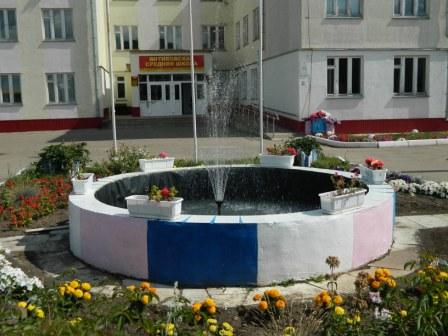 Янтиково, 2023Пояснительная запискаРАЗДЕЛ 1. ЦЕЛЕВОЙЦель и задачи воспитания обучающихся	5Направления воспитания	6Целевые	ориентиры	результатов	воспитания	7РАЗДЕЛ 2. СОДЕРЖАТЕЛЬНЫЙУклад общеобразовательной организации	16Виды, формы и содержание воспитательной деятельности	17РАЗДЕЛ 3. ОРГАНИЗАЦИОННЫЙКадровое обеспечение…	36Нормативно-методическое обеспечение	36Требования к условиям работы с обучающимися с особыми образовательными потребностями	37Система поощрения социальной успешности и проявлений активной жизненной позиции обучающихся	38Анализ воспитательного процесса	39      Примерный календарный план воспитательной работыРаздел I. ЦелевойСодержание воспитания обучающихся в образовательной организации определяется содержанием российских базовых (гражданских, национальных) норм и ценностей, которые закреплены в Конституции Российской Федерации. Данные ценности и нормы определяют инвариантное содержание воспитания обучающихся. Вариативный компонент содержания воспитания обучающихся включает духовно- нравственные ценности культуры, традиционных религий народов России.Воспитательная деятельность в общеобразовательной организации планируется и осуществляется в соответствии с приоритетами государственной политики в сфере воспитания. Приоритетной задачей Российской Федерации в сфере воспитания детей является развитие высоконравственной личности, разделяющей российские традиционные духовные ценности, обладающей актуальными знаниями и умениями, способной реализовать свой потенциал в условиях современного общества, готовой к мирному созиданию и защите Родины.Участниками образовательных отношений в части воспитания являются педагогические и другие работники школы, обучающиеся, их родители (законные представители), представители иных организаций в соответствии с законодательством Российской Федерации, локальными актами школы. Родители (законные представители) несовершеннолетних обучающихся имеют преимущественное право на воспитание своих детей перед всеми другими лицами.Нормативные ценностно-целевые основы воспитания обучающихся в школе определяются содержанием российских гражданских (базовых, общенациональных) норм и ценностей, основные из которых закреплены в Конституции Российской Федерации.С учетом мировоззренческого, этнического, религиозного многообразия российского общества ценностно-целевые основы воспитания обучающихся включают духовно-нравственные ценности культуры народов России, традиционных религий народов России в качестве вариативного компонента содержания воспитания, реализуемого на добровольной основе, в соответствии с мировоззренческими и культурными особенностями и потребностями родителей (законных представителей) несовершеннолетних обучающихся.Воспитательная деятельность в школе реализуется в соответствии с приоритетами государственной политики в сфере воспитания, зафиксированными в Стратегии развития воспитания в Российской Федерации на период до 2025 года. Приоритетной задачей Российской Федерации в сфере воспитания детей является развитие высоконравственной личности, разделяющей российские традиционные духовные ценности, обладающей актуальными знаниями и умениями, способной реализовать свой потенциал в условиях современного общества, готовой к мирному созиданию и защите Родины.Цели и задачиСовременный	российский	общенациональный	воспитательный	идеал	–высоконравственный, творческий, компетентный гражданин России, принимающий судьбу Отечества как свою личную, осознающий ответственность за настоящее и будущее страны, укорененный в духовных и культурных традициях многонационального народа Российской Федерации. В соответствии с этим идеалом и нормативными правовыми актами Российской Федерации в сфере образования: цель воспитания обучающихся в школе: развитие личности, создание условий для самоопределения и социализации на основе социокультурных, духовно- нравственных ценностей и принятых в российском обществе правил и норм поведения в интересах человека, семьи, общества и государства; формирование у обучающихся чувства патриотизма, гражданственности, уважения к памяти защитников Отечества и подвигам Героев Отечества, закону и правопорядку, человеку труда и старшему поколению, взаимного уважения, бережного отношения к культурному наследию и традициям многонационального народа Российской Федерации, природе и окружающей среде;задачи воспитания в школе - усвоение знаний, норм, духовно-нравственных ценностей, традиций, которые выработало российское общество (социально значимых знаний);формирование и развитие позитивных личностных отношений к этим нормам, ценностям, традициям (их освоение, принятие);приобретение соответствующего этим нормам, ценностям, традициям социокультурного опыта поведения, общения, межличностных и социальных отношений, применения полученных знаний и сформированных отношений на практике (опыта нравственных поступков, социально значимых дел).достижение личностных результатов освоения общеобразовательных программ в соответствии с ФГОС НОО ООО СОО.Личностные	результаты	освоения	обучающимися	образовательных программ включают:осознание российской гражданской идентичности;сформированность ценностей самостоятельности и инициативы;готовность обучающихся к саморазвитию, самостоятельности и личностному самоопределению;наличие мотивации к целенаправленной социально значимой деятельности;сформированность внутренней позиции личности как особого ценностного отношения к себе, окружающим людям и жизни в целом.Личностные результаты достигаются в единстве учебной и воспитательной деятельности организации, осуществляющей образовательную деятельность, в соответствии с традиционными российскими социокультурными, историческими и духовно-нравственными ценностями, принятыми в обществе правилами и нормами поведения, и способствуют процессам самопознания, самовоспитания и саморазвития, развития внутренней позиции личности, патриотизма, гражданственности, уважения к памяти защитников Отечества и подвигам Героев Отечества и старшему поколению, закону и правопорядку, труду, взаимногоуважения, бережного отношения к культурному наследию и традициям многонационального народа Российской Федерации, природе и окружающей среде.Воспитательная деятельность в образовательной организации планируется и осуществляется на основе аксиологического, антропологического, культурно- исторического, системно-деятельностного, личностно-ориентированного подходов и с учетом принципов воспитания: гуманистической направленности воспитания, совместной деятельности детей и взрослых, следования нравственному примеру, безопасной жизнедеятельности, инклюзивности, возрастосообразности.Направления воспитанияПрограмма реализуется в единстве учебной и воспитательной деятельности школы в соответствии с ФГОС по направлениям воспитания:гражданское воспитание, формирование российской гражданской идентичности, принадлежности к общности граждан Российской Федерации, к народу России как источнику власти в российском государстве и субъекту тысячелетней Российской государственности, изучение и уважение прав, свобод и обязанностей гражданина Российской Федерации; (ведется совместная работа с территориальной избирательной комиссией)	патриотическое воспитание – воспитание любви к родному краю, Родине, своему народу, уважения к другим народам России, формирование общероссийской культурной идентичности (проведение общешкольных ключевых дел к Дню защитников Отчества, Дням воинской славы, Дню Победы, Дню освобождения от немецко – фашистских захватчиков и другие);	духовно-нравственное воспитание обучающихся на основе духовно- нравственной культуры народов России, традиционных религий народов России, формирование традиционных российских семейных ценностей; воспитание честности, доброты, милосердия, сопереживания, справедливости, коллективизма, дружелюбия и взаимопомощи, уважения к старшим, к памяти предков, их вере и культурным традициям; (совместная работа с храмом Архангела Михаила,, школьным музеем Воинской Славы, этнографическим уголком «Эхо старины», картинной галереи «Лица Чувашии» и «Детям о Великой Победе», организуется помощь детям войны и ветеранам педагогического труда, бойцам РФ специальной операции на Украине);- эстетическое воспитание: формирование эстетической культуры на основе российских традиционных духовных ценностей, приобщение к лучшим образцам отечественного и мирового искусства (посещение музеев и театров региона, экскурсионные поездки по городам России и Чувашии);-		физическое воспитание: развитие физических способностей с учётом возможностей и состояния здоровья, формирование культуры здорового образа жизни, эмоционального благополучия, личной и общественной безопасности, навыков безопасного поведения в природной и социальной среде, чрезвычайных ситуациях (работа Школьного спортивного клуба школы, участие в спортивных соревнованиях округа, республики и России);	трудовое воспитание: воспитание уважения к труду, трудящимся, результатам труда (своего и других людей), ориентации на трудовую деятельность, получение профессии, личностное самовыражение в продуктивном, нравственнодостойном труде в российском обществе, на достижение выдающихся результатов в труде, профессиональной деятельности (организация дежурств в школе, в кабинетах ОО, школьных клумбах и субботники на территории школьного двора);	экологическое воспитание: формирование экологической культуры, ответственного, бережного отношения к природе, окружающей среде на основе российских традиционных духовных ценностей, навыков охраны и защиты окружающей среды (участие в экологических акциях «Берегите воду», «Эколята», «Батл – Бум и др.);	познавательное направление воспитания: стремление к познанию себя и других людей, природы и общества, к получению знаний, качественного образования с учётом личностных интересов и потребностей. (участие в научно- практических конференциях онлайн и офлайн, Николаевких чтениях, конкурсе чтецов, конкурсах и фестивалях науки и творчества).1.3  На каждом уровне воспитания выделяются свои целевые приоритеты Целевые ориентиры результатов воспитания на уровне начального общего образованияЦелевые ориентиры результатов воспитания на уровне основного общего образованияЦелевые	ориентиры	результатов	воспитания	на	уровне	среднего	общего образованияВыделение в общей цели воспитания целевых приоритетов, связанныхс возрастными особенностями воспитанников, не означает игнорирования других составляющих общей цели воспитания. Приоритет – это то, чему педагогическим работникам, работающим с обучающимися конкретной возрастной категории, предстоит уделять большее, но не единственное внимание.Раздел II. СодержательныйУклад школыМБОУ «Янтиковская СОШ имени Героя Советского Союза П.Х Бухтулова» находится в сельской местности, относящейся Янтиковскому муниципальному округу, Чувашской Республики, является единственным образовательным учреждением в селе. Ближайшая среда школы характеризуется присутствием различных организаций. Из-за удаленности от города и малым количеством других образовательных учреждений (ДК «Покровский») особое место в школе отводится организации внеурочной деятельности через творческие объединения, кружки и спортивные секции. В школе создан спортивный клуб «Смена», который является одним из основных направлений развития спортивно-оздоровительной деятельности во внеурочное время в школе в рамках реализации ФГОС и дополнительного образования. В 2019 году создан отряд Всероссийского детско-юношеского военно- патриоического движения «Юнармия»Процесс воспитания в МБОУ «Янтиковская СОШ имени Героя Советского Союза П.Х Бухтулова» ориентирован на интеграцию   урочной   и   внеурочной   деятельности,   дополнительного образования через создание событийного пространства в детско-взрослой среде. В школе сложилась система традиционных школьных событий, в которую включены не только обучающиеся, их семьи и педагогические работники, но и социальные партнеры. Создаются такие условия, чтобы по мере взросления ребенка увеличивалась и его роль в этих совместных делах (от пассивного наблюдателя до организатора). Педагоги школы ориентированы на формирование коллективов в рамках школьных классов, внеурочной деятельности «Разговоры о важном» и «Россия – мои горизонты» кружков, секций и иных детских объединений, на установление в них доброжелательных и товарищеских взаимоотношений.Ключевой фигурой воспитания в школе является классный руководитель, реализующий по отношению к детям защитную, личностно развивающую, организационную, посредническую (в разрешении конфликтов) функции.В последнее время в обществе, семье, школе пришло понимание, что без возрождения духовности, основанной на наших православных корнях, невозможно процветание и дальнейшее развитие России. Установлено сотрудничество с сельским приходом и священником Владимиром.Данное сотрудничество содержит теоретическое положения и план работы основанные на	практических наработках школы по формированию целостной воспитательной среды и целостного пространства духовно-нравственного развития школьника,	определяемого	как уклад школьной	жизни,	интегрированного	в урочную, внеурочную, внешкольную, семейную деятельность обучающегося и его родителей (законных представителей). При этом обеспечивая духовно-нравственное развитие обучающихся на основе их приобщения к базовым российским ценностям: Россия, многонациональный народ Российской Федерации, гражданское общество, семья, труд, искусство, наука, религия, природа, человечество.ВИДЫ, ФОРМЫ И СОДЕРЖАНИЕ ДЕЯТЕЛЬНОСТИПрактическая реализация цели и задач воспитания осуществляется в рамках следующих направлений воспитательной работы школы. Каждое из них представлено в соответствующем модуле.Модуль «Школьный урок»Реализация школьными педагогами воспитательного потенциала урока предполагает следующее:-организацию работы с детьми как в офлайн, так и онлайн формате;-установление доверительных отношений между учителем и его учениками, способствующих позитивному восприятию учащимися требований и просьб учителя, привлечению их внимания к обсуждаемой на уроке информации, активизации их познавательной деятельности;-побуждение школьников соблюдать на уроке общепринятые нормы поведения, правила общения со старшими (учителями) и сверстниками (школьниками), принципы учебной дисциплины и самоорганизации, согласно Устава школы, Правилам внутреннего распорядка школы;- использование воспитательных возможностей содержания учебного предмета через демонстрацию детям примеров ответственного, гражданского поведения, проявления человеколюбия и добросердечности, через подбор соответствующих текстов для чтения, задач для решения, кейсов и дискуссий;       - применение на уроке интерактивных форм работы учащихся: интеллектуальных игр «Умники и умницы», викторины, тестирование кейсы, стимулирующих познавательную мотивацию школьников; дискуссий, которые дают учащимся возможность приобрести опыт ведения конструктивного диалога; групповой работы или работы в парах, которые учат школьников командной работе и взаимодействию с другими детьми;Олимпиады, занимательные уроки и пятиминутки, урок - деловая игра, урок – путешествие, урок мастер-класс, урок-исследование и др. Учебно- развлекательные мероприятия (конкурс- игра «Предметный кроссворд», турнир«Своя игра», викторины, литературная композиция, конкурс газет и рисунков, экскурсия и др.);-включение в урок игровых процедур, которые помогают поддержать мотивацию детей к получению знаний, налаживанию позитивных межличностных отношений в классе, помогают установлению доброжелательной атмосферы во время урока; интеллектуальных игр, стимулирующих познавательную мотивацию школьников. Предметные выпуски заседания клуба «Что? Где? Когда?», брейн- ринга, геймификация: квесты, игра-провокация, игра-эксперимент, игра- демонстрация, игра-состязание, дидактического театра, где полученные на уроке знания обыгрываются в театральных постановках;-организация шефства мотивированных и эрудированных учащихся над их неуспевающими одноклассниками, дающего школьникам социально значимый опыт сотрудничества и взаимной помощи;-инициирование и поддержка исследовательской деятельности школьников в рамках реализации ими индивидуальных и групповых исследовательских проектов, помогает приобрести навык самостоятельного решения теоретической проблемы, оформления собственных идей, навык уважительного отношения к чужим идеям, оформленным в работах других исследователей, навык публичного выступления перед аудиторией, аргументирования и отстаивания своей точки зрения;- создание гибкой и открытой среды обучения и воспитания с использованием гаджетов, открытых образовательных ресурсов, системуправления позволяет создать условия для реализации провозглашенных ЮНЕСКО ведущих принципов образования XXI века: «образование для всех»,«образование через всю жизнь», образование «всегда, везде и в любое время». У обучающихся развиваются навыки сотрудничества, коммуникации,социальной ответственности, способность критически мыслить, оперативно и качественно решать проблемы; воспитывается ценностное отношение к миру.Модуль «Классное руководство»Осуществляя работу с классом, педагог (классный руководитель) организует работу с коллективом класса; индивидуальную работу с учащимися вверенного ему класса; работу с учителями, преподающими в данном классе; работу с родителями учащихся или их законными представителями.Главное предназначение классного руководителя - изучение особенностей развития каждого обучающегося в классе и создание условия для становления ребенка, как личности, входящего в современный ему мир, воспитать человека, способного достойно занять своё место в жизни.Важное место в работе классного руководителя занимает организация интересных и полезных для личностного развития ребенка совместных дел с учащимися вверенного ему класса, позволяющих, с одной стороны, вовлечь в них детей с самыми разными потребностями и тем самым дать им возможность самореализоваться, а с другой, установить и упрочить   доверительные отношения с учащимися класса, стать для них значимым взрослым, задающим образцы поведения в обществе.Формированию и сплочению коллектива класса способствуют следующие дела, акции, события, проекты, занятия:классные часы: тематические (согласно плану классного руководителя), посвященные юбилейным датам, Дням воинской славы, событию в классе, в городе, стране, способствующие расширению кругозора детей, формированию эстетического вкуса, позволяющие лучше узнать и полюбить свою Родину;игровые, способствующие сплочению коллектива, поднятию настроения, предупреждающие стрессовые ситуации; проблемные, направленные на устранение конфликтных ситуаций в классе, школе, позволяющие решать спорные вопросы; организационные, связанные к подготовкой класса к общему делу; здоровьесберегающие, позволяющие получить опыт безопасного поведения в социуме, ведения здорового образа жизни и заботы о здоровье других людей.Немаловажное значение имеет:формирование	традиций	в	классном	коллективе:	«День именинника», концерты для мам, бабушек, пап и т.п.; -становление позитивных отношений с другими класснымиколлективами (через подготовку и проведение ключевого общешкольного дела по параллелям);сбор информации об увлечениях и интересах обучающихся и их родителей, чтобы найти вдохновителей для организации интересных и полезных дел;создание ситуации выбора и успеха.Формированию и развитию коллектива класса способствуют:-составление социального паспорта классаизучение учащихся класса (потребности, интересы, склонности и другие личностные характеристики членов классного  коллектива),составление карты интересов и увлечений обучающихся;-деловая	игра	«Выборы	актива	класса»	на	этапе	коллективного планирования;проектирование целей, перспектив и образа жизнедеятельностиклассного коллектива с помощью организационно-деятельностной игры, классного часа «Класс, в котором я хотел бы учиться», конкурса «Устав класса», «Герб класса», «Мой класс сегодня и завтра».Классное руководство подразумевает и индивидуальную работу с обучающимися класса: со слабоуспевающими детьми и учащимися, испытывающими трудности по отдельным предметам направлена на контроль за успеваемостью обучающихся класса;с учащимися, находящимися в состоянии стресса и дискомфорта;с обучающимися, состоящими на различных видах учёта, в группе риска, оказавшимися в трудной жизненной ситуации. Работа направлена на контроль за свободным времяпровождением;заполнение	с	учащимися	«портфолио»	с занесением	«личных достижений» учащихся класса;участие в общешкольных конкурсах «Ученик года» и «Класс года»;предложение (делегирование) ответственности за то или иное поручениевовлечение учащихся в социально значимую деятельность в классе.Классный руководитель	работает	в тесном сотрудничестве	с учителями предметниками.Модуль «Работа с родителями или их законными представителями»Работа с родителями или законными представителями школьников осуществляется для лучшего достижения цели воспитания, которое обеспечивается согласованием позиций семьи и школы в данном вопросе. Только когда все участники образовательного процесса едины и находят контакт, тогда воспитание наиболее эффективно. Но бывает так, что родители сами нуждаются в грамотной квалифицированной помощи.Необходима организация работы по выявлению родителей (законных представителей), не выполняющих обязанностей по их воспитанию, обучению, содержанию ведется систематически и в течение всего года. Используются различные формы работы:выявление семей группы риска	при	обследовании материально-бытовых условий проживания обучающихся школы;формирование банка данных семей;индивидуальные беседы;заседания Совета профилактики;совещания при директоре;совместные мероприятия с КДН и ПДН;Профилактическая работа с родителями предусматривает оптимальное педагогическое взаимодействия школы и семьи, включение семьи в воспитательный процесс через систему родительских собраний, общешкольных мероприятий с детьми и родителями - День семьи, День   матери,   мероприятия   по профилактике вредных привычек, родительские лектории и т.д.Кроме работы по просвещению и профилактике в школе проводится активная работа для детей и их семей по создание ситуации успеха, поддержки и развития творческого потенциала.Работа с родителями или законными представителями школьников осуществляется в рамках следующих видов и форм деятельности:На групповом уровне:- Общешкольный Управляющий, участвующий в управлении школой и решении вопросов воспитания и социализации их детей;-общешкольные родительские собрания, происходящие в режиме обсуждения наиболее острых проблем обучения и воспитания школьников;-педагогическое просвещение родителей по вопросам воспитания детей, в ходе которого родители получают рекомендации классных руководителей и обмениваются собственным творческим опытом и находками в деле воспитания детей, а так же по вопросам здоровьясбережения детей и подростков;-взаимодействие с родителями посредством школьного сайта: размещается информация, предусматривающая ознакомление родителей, школьные новости.      На индивидуальном уровне:обращение к специалистам по запросу родителей для решения острых конфликтных ситуаций;участие родителей в педагогических консилиумах, собираемых в случае возникновения острых проблем, связанных с обучением и воспитанием конкретного ребенка;помощь со стороны родителей в подготовке и проведении общешкольных и внутриклассных мероприятий воспитательной направленности;индивидуальное консультирование c целью координации воспитательных усилий педагогов и родителей.Модуль « Внеурочная деятельность и дополнительное образование»Воспитание на занятиях школьных курсов внеурочной деятельности осуществляется преимущественно через:-формирование в кружках, секциях, клубах, студиях детско-взрослых общностей, которые объединяют обучающихся и педагогов общими позитивными эмоциями и доверительными отношениями;вовлечение школьников в интересную и полезную для них деятельность, которая предоставит им возможность самореализоваться в ней, приобрести социально значимые знания, развить в себе важные для своего личностного развития социально значимые отношения, получить опыт участия в социально значимых делах;поощрение педагогическими работниками детских инициатив, проектов, самостоятельности, самоорганизации в соответствии с их интересами;создание в детских объединениях традиций, задающих их членам определенные социально значимые формы поведения;поддержку в детских объединениях школьников с ярко выраженной лидерской позицией и установкой на сохранение и поддержание накопленных социально значимых традиций;Реализация воспитательного потенциала внеурочной деятельности в школе осуществляется в рамках следующих курсов: Информационно-просветительская деятельность. Курс внеурочной деятельности: «Разговор о важном». Занятия направлены на формирование соответствующей внутренней позиции личности школьника, необходимой ему для конструктивного и ответственного поведения в обществе.Интеллектуальная и проектно-исследовательская деятельность. Курсы внеурочной деятельности «Функциональная грамотность», «Россия- моя история»,«Первая помощь и основы преподавания», «Билет в будущее».Спортивно-оздоровительная деятельность. Вводится для привития детям привычек здорового образа жизни, их гармоничного психофизического развития, формирования мотивации к сохранению здоровья. Методами реализации выступают ведение просветительской работы, информирование о полезных и вредных привычках, приобщение школьников к физической активности в разных ее проявлениях.Реализуются такие мероприятия, как изучение национальной культуры, истории и природы, проведение экскурсий.Дополнительное образование в МБОУ «Янтиковская СОШ имени Героя Советского Союза П.Х. Бухтулова» организовано через работу объединений дополнительного образования в рамках кружков по интересам. В школе действуют 22 кружка.Внешкольные мероприятияРеализация воспитательного потенциала внешкольных мероприятий предусматривает:внешкольные тематические мероприятия воспитательной направленности, организуемые педагогами, по изучаемым в школе учебным предметам, курсам, модулям (конференции, фестивали, творческие конкурсы);организуемые в классах классными руководителями, в том числе совместно с родителями (законными представителями) обучающихся, экскурсии, походы выходного с привлечением к их планированию, организации, проведению, оценке мероприятия;литературные, исторические, экологические и другие походы, экскурсии, экспедиции, слеты и т. п., организуемые педагогами, в том числе совместно с родителями (законными представителями) обучающихся (для изучения историко- культурных мест, событий, биографий проживавших в этой местности российских поэтов и писателей, деятелей науки, природных и историко-культурных ландшафтов, флоры и фауны и др.);выездные события, включающие в себя комплекс коллективных творческих дел, в процессе которых складывается детско-взрослая общность, характеризующаяся доверительными взаимоотношениями, ответственным отношением к делу, атмосферой эмоционально-психологического комфорта;внешкольные мероприятия, в том числе организуемые совместно с социальными партнерами школы.Модуль «Самоуправление Основная цель   модуля   «Ученическое   самоуправление»   в МБОУ «Янтиковская СОШ имени Героя Советского Союза П.Х. Бухтулова»  заключается в создании условий для выявления, поддержки и развития управленческих инициатив обучающихся, принятия совместных со взрослыми решений, а также для включения обучающихся школы в вариативную коллективную творческую и социально-значимую деятельность. Поддержка детского самоуправления в школе помогает педагогам воспитывать в детях инициативность, самостоятельность, ответственность, трудолюбие, чувство собственного достоинства, а школьникам – предоставляет широкие возможности для самовыражения и самореализации Участие в самоуправлении даёт возможность подросткам попробовать себя в различных социальных ролях, получить опыт конструктивного общения, совместного преодоления трудностей, формирует личную и коллективную ответственность за свои решения и поступки.Детское самоуправление в школе осуществляется через:На уровне школы:через деятельность выборного школьного самоуправления;через деятельность Совета лидеров, объединяющего лидеров классов для информирования учащихся и получения обратной связи от классных коллективов;через деятельность временных творческих советов дела, отвечающих за проведение мероприятий, праздников, вечеров, акций, в том числе традиционных: ко Дню знаний, к Дню Учителя, посвящение в «первоклассники», «пятиклассники», к Дню матери, «Папа, мама, я – спортивная семья», «Безопасный маршрут в школу», Дня самоуправления в рамках профориентационной работы.через работу школьного медиацентра, в который входят:редакция школьной газеты старшеклассников, которая является инициатором и организатором ряда мероприятий. На печатных и виртуальных страницах газеты размещается информация о готовящихся и проведенных в школе мероприятиях, спортивных и творческих достижениях и успехах обучающихся и педагогов школы. Данные мероприятия позволят получить опыт организатора, реализовать свой творческий потенциал, проявить себя в одной из возможных ролей (организатора, корреспондента, члена редколлегии, редактора, ответственного за оформление и т.д.).На уровне классов:через деятельность выборных по инициативе и предложениям учащихся лидеров класса, представляющих интересы класса в общешкольных делах и призванных координировать его работу с другими коллективами, учителями;через организацию на принципах самоуправления жизни групп, отправляющихся в походы, экспедиции, на экскурсии, осуществляемую через систему распределяемых среди участников ответственных должностей.На индивидуальном уровне:через вовлечение школьников в планирование, организацию, проведение и анализ различного рода деятельности.Модуль «Профориентация»Совместная   деятельность    педагогов    и    школьников    по    направлению«профориентация» включает в себя профессиональное просвещение школьников; диагностику и консультирование по проблемам профориентации, организацию профессиональных проб школьников. Задача совместной деятельности педагога и ребенка – подготовить школьника к осознанному выбору своей будущей профессиональной деятельности. Создавая профориентационно значимые проблемные ситуации, формирующие готовность школьника к выбору, педагог актуализирует его профессиональное самоопределение, позитивный взгляд на труд в постиндустриальном мире, охватывающий не только профессиональную, но и непрофессиональную составляющие такой деятельности:Совместная   деятельность    педагогов    и    школьников    по    направлению«профориентация» включает в себя профессиональное просвещение школьников; диагностику и консультирование по проблемам профориентации.Задача совместной деятельности педагога и ребенка – подготовить школьника к осознанному выбору своей будущей профессиональной деятельности. Создавая профориентационно значимые проблемные ситуации, формирующие готовность школьника к выбору, педагог актуализирует его профессиональное самоопределение, позитивный взгляд на труд в постиндустриальном мире, охватывающий не только профессиональную, но и внепрофессиональную составляющие такой деятельности. Эта работа осуществляется через следующие формы воспитательной деятельности:Циклы профориентационных часов общения, направленных на подготовку школьника к осознанному планированию и реализации своего профессионального будущего («Профессии моей семьи», «Моя мечта о будущей профессии», «Путь в профессию начинается в школе»);	Встречи с людьми разных профессий. Результатом такого мероприятия могут стать не только новые знания о профессиях, но и гордость конкретного ученика за родителей. В младших классах это профессии родителей учащихся, в старшей школе ребята встречаются с представителями бизнеса и героических профессий: пожарный, военнослужащий, полицейский, следователь, что позволяет решать и задачи военно-патриотического воспитания.	Профориентационные игры: симуляции, деловые игры, квесты, расширяющие знания школьников о типах профессий, о способах выбора профессий, о достоинствах и недостатках той или иной интересной школьникам профессиональной деятельности. Это формирует представления о мире профессий, о понимании роли труда в жизни человека через участие в различных видах деятельности. Частью этих игр могут быть деловые игры, помогающие осознать ответственность человека за благосостояние общества на основе осознания «Я» как гражданина России.	Совместное с педагогами изучение интернет ресурсов, посвященных выбору профессий, прохождение профориентационного онлайн-тестирования размещение профориентационной информации на официальном сайте школы, оформление стенда по профориентации, занятия с элементами тренинга«Экзамен без стресса», «Моя будущая профессия»);	Экскурсии на предприятия района и республики. Такие экскурсии дают школьникам начальные представления о существующих профессиях и условиях работы людей, представляющих эти профессии. Во время экскурсии школьники могут наблюдать за   деятельностью   специалиста   на   рабочем   месте.   При проведении экскурсии главное – сосредоточиться на одной какой-то профессии или группе взаимосвязанных профессий, а не смотреть предприятие в целом. Для целей профориентации важно показать существенные характеристики профессии.	Участие в работе всероссийских профориентационных проектов, созданных в сети интернет: просмотр лекций, участие в мастер - классах, посещение открытых уроков – онлайн - уроки финансовой грамотности (регистрация пользователей на платформе проекта «Билет в будущее»-6-11 классы; тестирование на платформе проекта «Билет в будущее», Всероссийские открытые уроки на потрале«ПроеКТОриЯ» - 5-11 классы);	     Посещение дней открытых дверей в средних специальных учебных заведениях и вузах Чувашии. «Дни открытых дверей» в учебных заведениях помогают школьникам сделать правильный выбор. Повысить интерес у школьников к выбранным профессиям. На «Дне открытых дверей» учащиеся не только знакомятся с учебным заведением, но и могут пройти тестирование, пообщаться со студентами.       Индивидуальные консультации психолога для школьников и их родителей по вопросам склонностей, способностей, дарований и иных индивидуальных особенностей детей, которые могут иметь значение в процессе выбора ими профессии. В ходе психологического исследования определяется профессиональная готовность, вид деятельности, который нравится испытуемому, а также вид деятельности, который знаком на уровне навыков. На основе результатов исследования составляется заключение о профессиональных предпочтениях учащегося.	Освоение школьниками основ профессии в рамках различных курсов по выбору, включенных в основную образовательную программу школы или в рамках курсов внеурочной деятельности.Модуль «Ключевые школьные дела»Ключевые дела – это главные традиционные общешкольные дела, в которых принимает участие большая часть школьников и которые обязательно планируются, готовятся, проводятся и анализируются совместно педагогами и детьми. Это комплекс коллективных творческих дел, интересных и значимых для школьников, объединяющих их вместе с педагогами в единый коллектив. В воспитательной системе нашей школы выделяются тематические периоды традиционных дел. Главные дела являются понятными, личностно значимыми, главное, в празднике - своеобразная форма духовного самовыражения и обогащения ребенка.На внешкольном уровне:социальные проекты – ежегодные совместно разрабатываемые и реализуемые школьниками и педагогами комплексы дел (благотворительной, экологической   патриотической, трудовой направленности), ориентированные на преобразование окружающего школу социума: благотворительная ярмарка   «Время   делать добро», «Безопасная дорога», акции «Георгиевская лента», «Чистые игры»,  «Бессмертный полк»:проводимые для жителей села и организуемые совместно с территориальным отделом муниципального округа, семьями учащихся, спортивные состязания, праздники, которые открывают возможности для творческой самореализации школьников и включают их в деятельную заботу об окружающих: Фестиваль здорового образа жизни, спортивный праздник «Папа, мама, я – спортивная семья», «Весеннее ассорти», флешмобы посвященные ко «Дню Народного Единства», ко «Дню матери», ко «Дню учителя», «Ко дню космонавтики», «1 мая» и « Дню Победы», эстафета посвященная 9 мая по улицам села.На школьном уровне:общешкольные праздники – ежегодно проводимые творческие (театрализованные, музыкальные, литературные и т.п.) дела, связанные со значимыми для детей и педагогов знаменательными датами и в которых участвуют все классы школы:День Знаний, как творческое открытие нового учебного года, где происходит знакомство первоклассников и    ребят, прибывших в новом учебном году в школу, с образовательной организацией.Последний звонок. Каждый год – это неповторимое событие, которое позволяет всем участникам образовательного процесса осознать важность преемственности «поколений» не только учащимися выпускных классов, но и младшими школьниками. Последние звонки в нашей школе всегда неповторимы, в полной мере демонстрируют все таланты наших выпускников, так как целиком и полностью весь сюжет праздника придумывается самими ребятами и ими же реализуется.День учителя. Ежегодно обучающиеся демонстрируют уважительное отношения к учителю, труду педагога через поздравление, творческих концертов. Данное мероприятие формирует доброжелательное отношение между обучающимися и педагогами, развитие творческих способностей учащихся.Праздник «8 Марта». Традиционно обучающиеся совместно с педагогами создают праздничное настроение, которая помогает обучающимся в раскрытии их способностей, учиться преодолевать застенчивость, обретать уверенность в себе, продолжать выразительно и эмоционально читать стихи, участвовать в сценках, играх. Работать над сплочением коллектива.Празднование Дня Победы в школе организуется в разных формах: участие в митинге, в торжественном параде, смотр военной песни и строя «Статен и строен – уважения достоин». Совместно с родителями школьники являются участниками всероссийского шествия «Бессмертный полк», «Вальс Победы», «Свеча Памяти» и др.. Такие общешкольные дела будут способствовать формированию российской гражданской идентичности школьников, развитию ценностных отношений подростков к вкладу советского народа в Победу над фашизмом, к исторической памяти о событиях тех трагических лет. Торжественные ритуалы - посвящения, связанные с переходом обучающихся на следующую ступень образования, символизирующие приобретение ими новых социальных статусов в школе и развивающие школьную идентичность детей:«Посвящение в первоклассники», «Прощай начальная школа», «Посвящение в пятиклассники», вступление в ряды первичного отделения РДДМ, церемония вручения аттестатов, открытие спортивного сезона:капустники - театрализованные выступления педагогов, родителей и школьников с элементами доброго юмора, пародий, импровизаций на темы жизни школьников и учителей. Создают в школе атмосферу творчества и неформального общения, способствуют сплочению детского, педагогического и родительского сообществ школы: вечер встречи выпускников, праздничные концерты;церемонии награждения (по итогам года) школьников и педагогов за активное участие в жизни школы, защиту чести школы в конкурсах, соревнованиях, олимпиадах, значительный вклад в развитие школы. Способствует поощрению социальной активности детей, развитию позитивных межличностных отношений между педагогами и воспитанниками, формированию чувства доверия и уважения друг к другу: Фестиваль «Ярмарка талантов».На уровне классов:выбор и делегирование представителей классов в общешкольный Совет обучающихся, ответственных за подготовку общешкольных ключевых дел;участие школьных классов в реализации общешкольных ключевых дел;проведение в рамках класса итогового анализа детьми общешкольных ключевых дел, участие представителей классов в итоговом анализе проведенных дел на уровне общешкольных советов дела.На индивидуальном уровне:вовлечение по возможности каждого ребенка в ключевые дела школы в одной из возможных для них ролей: сценаристов, постановщиков, исполнителей, ведущих, декораторов, музыкальных редакторов, корреспондентов, ответственных за костюмы и оборудование, ответственных за приглашение и встречу гостей и т.п.);индивидуальная помощь ребенку (при необходимости) в освоении навыков подготовки, проведения и анализа ключевых дел;наблюдение за поведением ребенка в ситуациях подготовки, проведения и анализа ключевых дел, за его отношениями со сверстниками, старшими и младшими школьниками, с педагогами и другими взрослыми;при необходимости коррекция поведения ребенка через частные беседы с ним, через включение его в совместную работу с другими детьми, которые могли бы стать хорошим примером для ребенка, через предложение взять в следующем ключевом деле на себя роль ответственного за тот или иной фрагмент общей работы.Модуль «Внешкольные мероприятия»Реализация	воспитательного	потенциала	внешкольных	мероприятий реализуются через:общие внешкольные мероприятия, в том числе организуемые совместно с социальными партнёрами общеобразовательной организации;внешкольные тематические мероприятия воспитательной направленности, организуемые педагогами по изучаемым в общеобразовательной организации учебным предметам, курсам, модулям;экскурсии, походы выходного дня (в музей, картинную галерею, технопарк, на предприятие и др.), организуемые в классах классными руководителями, в том числе совместно с родителями (законными представителями) обучающихся с привлечением их к планированию, организации, проведению, оценке мероприятия;литературные, исторические, экологические и другие походы, экскурсии, экспедиции, слёты и т. п., организуемые педагогами, в том числе совместно с родителями (законными представителями) обучающихся для изучения историко- культурных мест, событий, биографий проживавших в этой местности российских поэтов и писателей, деятелей науки, природных и историко-культурных ландшафтов, флоры и фауны и др.;---выездные события, включающие в себя комплекс коллективных творческих дел, в процессе которых складывается детско-взрослая общность, характеризующаяся доверительными взаимоотношениями, ответственным отношением к делу, атмосферой эмоционально-психологического комфорта.Модуль «Организация предметно-эстетической среды»Воспитывающее влияние на ребенка осуществляется через такие формы работы с предметно-эстетической средой школы как:оформление внешнего вида здания, фасада, холла при входе в общеобразовательную организацию государственной символикой Российской Федерации, субъекта Российской Федерации, муниципального образования (флаг, герб), изображениями символики Российского государства в разные периоды тысячелетней истории, исторической символики региона;организацию и проведение церемоний поднятия (спуска) государственного флага Российской Федерации;размещение карт России, регионов, муниципальных образований (современных и исторических, точных и стилизованных, географических, природных, культурологических, художественно оформленных, в том числе материалами, подготовленными обучающимися) с изображениями значимых культурных объектов местности, региона, России, памятных исторических, гражданских, народных, религиозных мест почитания, портретов выдающихся государственных деятелей России, деятелей культуры, науки, производства, искусства, военных, героев и защитников Отечества;изготовление, размещение, обновление художественных изображений (символических, живописных, фотографических, интерактивных аудио и видео) природы России, региона, местности, предметов традиционной культуры и быта, духовной культуры народов России);организацию и поддержание в общеобразовательной организации звукового пространства позитивной духовно-нравственной, гражданско-патриотической воспитательной направленности (звонки-мелодии, музыка, информационные сообщения), исполнение гимна Российской Федерации;разработку, оформление, поддержание, использование в воспитательном процессе «мест гражданского почитания» в помещениях общеобразовательной организации или на прилегающей территории для общественно-гражданского почитания лиц, мест, событий в истории России; мемориалов воинской славы, памятников, памятных досок;оформление и обновление «мест новостей», стендов в помещениях (холл первого этажа, рекреации), содержащих в доступной, привлекательной форме новостную информацию позитивного гражданско-патриотического, духовно- нравственного содержания, фотоотчёты об интересных событиях, поздравления педагогов и обучающихся и т. п.;разработку и популяризацию символики общеобразовательной организации (эмблема, флаг, логотип, элементы костюма обучающихся и т. п.), используемой как повседневно, так и в торжественные моменты;подготовку и размещение регулярно сменяемых экспозиций творческих работ обучающихся в разных предметных областях, демонстрирующих их способности, знакомящих с работами друг друга;поддержание эстетического вида и благоустройство всех помещений в общеобразовательной организации, доступных и безопасных рекреационных зон, озеленение территории при общеобразовательной организации;разработку, оформление, поддержание и использование игровых пространств, спортивных и игровых площадок, зон активного и тихого отдыха;создание и поддержание в вестибюле или библиотеке стеллажей свободного книгообмена, на которые обучающиеся, родители, педагоги могут выставлять для общего использования свои книги, брать для чтения другие;деятельность классных руководителей и других педагогов вместе с обучающимися, их родителями по благоустройству, оформлению школьных аудиторий, пришкольной территории;разработку и оформление пространств проведения значимых событий, праздников, церемоний, торжественных линеек, творческих вечеров (событийный дизайн);разработку и обновление материалов (стендов, плакатов, инсталляций и др.), акцентирующих внимание обучающихся на важных для воспитания ценностях, правилах, традициях, укладе общеобразовательной организации, актуальных вопросах профилактики и безопасности.Предметно-пространственная среда строится как максимально доступная для обучающихся с особыми образовательными потребностямиМодуль Социальное партнерство (сетевое взаимодействие)Реализация воспитательного потенциала социального партнёрства школы при соблюдении требований законодательства Российской Федерации предусматривает:участие представителей организаций-партнёров, в том числе в соответствии с договорами о сотрудничестве, в проведении отдельных мероприятий в рамках рабочей программы воспитания и календарного плана воспитательной работы (дни открытых дверей, государственные, региональные, школьные праздники, торжественные мероприятия и т. п.).  Акцент новых образовательных стандартов сделан в первую очередь на развитие творческого потенциала детей и духовно-нравственное воспитание. Однако, следуя новым стандартам образования, для создания	«идеальной» модели выпускника рамки воспитательного пространства одного ОУ уже недостаточно. Должно быть организовано целостное пространство духовно- нравственного развития обучающихся.Этому способствует: участие представителей организаций-партнёров в проведении отдельных уроков, внеурочных занятий, внешкольных мероприятий соответствующей тематической направленности;проведение на базе организаций-партнёров отдельных уроков, занятий, внешкольных мероприятий, акций воспитательной направленности;проведение открытых дискуссионные площадки (детские, педагогические, родительские, совместные), куда приглашаются представители организаций- партнёров, на которых обсуждаются актуальные проблемы, касающиеся жизни школы, муниципального образования, региона, страны;расширение сетевого взаимодействия и сотрудничества между педагогами  округа и республики, как основных учебных заведений, так дополнительных и высших;поиск новых форм работы, в том числе и информационно коммуникативных по сетевому взаимодействию школьников округа и республики. Это возможность максимального раскрытия творческого потенциала ребенка. Данная деятельность, позволяет проявить себя оптимальным образом индивидуально или в группе, попробовать свои силы, приложить свои знания, принести пользу, показать публично достигнутый результат.Одним из примеров сетевого взаимодействия школы и Янтиковский ДК- филиал МБУ «ЦКС» традиционной формы являются различные конкурсы, интеллектуальные марафоны, спортивные мероприятия. Участие во Всероссийских онлайн – конкурсах, флешмобах, творческих мероприятиях и сообществах.Совместно разрабатываемые и реализуемые обучающимися, педагогами с организациями-партнёрами благотворительной, экологической, патриотической, трудовой и т. д. направленности, ориентированные на воспитание обучающихся, преобразование окружающего социума, позитивное воздействие на социальное окружение.Модуль «Профилактика и безопасность»Ухудшение здоровья детей школьного возраста в России стало не только медицинской, но и серьезной педагогической проблемой. Пожалуй, нет ничего другого в мире, чтобы мы теряли с такой беспечностью и легкостью, как собственное здоровье. Данные официальной статистики и результаты специальных научных исследований свидетельствуют о том, что в последние годы для подростков стали характерны не только широкая распространенность вредных привычек, но и более раннее приобщение к ним. В современной, быстро меняющейся экологической обстановке в России, возможности распространения среди подростков образа жизни сопряженного с риском для здоровья, становятся все более широкими. Опыт показывает, что большинство подростков испытывают потребность в обсуждении различных проблем здоровья и информации, касающейся личной безопасности. Поэтому одной из форм работы по профилактике вредных привычек и приобщению детей к здоровому образу жизни является просвещение. Подросткам необходима информация квалифицированных специалистов по интересующим их вопросам.Основной целью формирования у обучающихся здорового и безопасного образа жизни, курсовой подготовки гражданской обороны является формирование у обучающихся МБОУ «Янтиковская СОШ имени Героя Советского Союза П.Х. Бухтулова» ценностного отношения к собственному здоровью и собственной безопасности, основанного на знании своих потребностей, особенностей развития, и выработанного в процессе занятий, индивидуального способа здорового образа жизни.Деятельность МБОУ «Янтиковская СОШ имени Героя Советского Союза П.Х. Бухтулова» по формированию у обучающихся культуры здорового и безопасного образа жизни, по вопросам гражданской обороны, обеспечения первичных мер формированию личных убеждений, качеств и привычек, способствующих снижению риска здоровью в повседневной жизни, включает несколько направлений:организация физкультурно-спортивной и оздоровительной работы, организация просветительской и методической работы, профилактическая работа с участниками образовательного процесса.-разработка и осуществление комплекса мероприятий по профилактике правонарушений, алкоголизма, наркомании, токсикомании, осуществление систематической работы с обучающимися «группы риска»;разработка и проведение мероприятий в рамках «День гражданской обороны».На внешнем уровне:встречи с представителями социально-правовой поддержки и профилактики ПДН, проведение профилактических бесед, тренингов;беседы с инспектором ПДН по вопросам профилактики;привлечение возможностей других учреждений организаций – спортивных клубов, лечебных учреждений.участие в муниципальных соревнованиях: по правилам дорожного движения«Знатоки дороги», по стрельбе из пневматической винтовки, посвященные Дню Защитника ОтечестваНа школьном уровне:разработка и проведение месячника оборонно-массовой работы в школе, «Уроки мужества»;участие в военной эстафете «Во славу Отечества»;тематические	мероприятия,	приуроченные	к	празднику	«Всемирный	день гражданской обороны»;тематические мероприятия, приуроченные к памятной дате «День памяти о россиянах, исполняющих служебный долг за пределами Отечества»;профилактические мероприятия по безопасности дорожного движения, пожарной безопасности (комплекс мероприятий);проведение	профилактических	мероприятий,	посвященные	Всемирному дню борьбы со СПИДом.На индивидуальном уровне:индивидуальная работа с подростками, «Спорт – альтернатива пагубным привычкам», профилактические акции, привлечение подростков к шефской помощи младшим школьникам.Модуль «Детские общественные объединения»Действующие на базе школы детские общественные объединения – это добровольное, самоуправляемое, некоммерческое формирование, созданное по инициативе обучающихся и взрослых, объединившихся на основе общности интересов для реализации общих целей, указанных в уставе общественного объединения. Его правовой основой является Федеральный закон от 19.05.1995 № 82-ФЗ «Об общественных объединениях» (ст. 5). Воспитание в детском общественном объединении осуществляется через:утверждение и последовательную реализацию в детском общественном объединении демократических процедур (выборы руководящих органов объединения, подотчетность выборных органов общему сбору объединения; ротация состава выборных органов и т. п.), дающих обучающемуся возможность получить социально значимый опыт гражданского поведения;организацию общественно полезных дел, дающих обучающимся возможность получить важный для их личностного развития опыт деятельности, направленной на помощь другим людям, своей школе, обществу в целом; развить в себе такие качества, как забота, уважение, умение сопереживать, умение общаться, слушать и слышать других. Такими делами могут являться: посильная помощь, оказываемая обучающимися пожилым людям; совместная работа с учреждениями социальной сферы (проведение культурно-просветительских и развлекательных мероприятий для посетителей этих учреждений, помощь в благоустройстве территории данных учреждений и т. п.); участие обучающихся в работе на прилегающей к школе территории (работа в школьном саду, уход за деревьями и кустарниками, благоустройство клумб) и др.;рекламные мероприятия в начальной школе, реализующие идею популяризации деятельности детского общественного объединения, привлечения в него новых участников (проводятся в форме игр, квестов, театрализаций и т. п.);Действующее на базе школы детского общественного объединения - это добровольное, самоуправляемое, некоммерческое формирование, созданное по инициативе детей и взрослых, объединившихся на основе общности интересов для реализации общих целей, указанных в уставе общественного объединения. Его правовой основой является ФЗ от 19.05.1995 № 82-ФЗ (ред. от 20.12.2017) «Об общественных объединениях (ст. 5).Первичное отделение Общероссийской общественно-государственной детско- юношеской организации - Российское движение детей и молодёжи «Движение первых» – общероссийская общественно-государственная детско-молодёжная организация. Муниципальное бюджетное общеобразовательное учреждение «Янтиковская средняя общеобразовательная школа имени Героя Советского Союза Петра Харитоновича Бухтулова» Янтиковского муниципального округа Чувашской Республики входит в состав регионального отделения Общероссийского общетвенно-государственного движения детей и молодежи «ДВИЖЕНИЕ ПЕРВЫХ» (Свидетельство: Регистрационный №21-15 от 16.02.2023). Ориентирована на формирование социальной активности, культуры, качеств личности у детей подросткового возраста на основе их группового взаимодействия. Деятельность школьного отделения РДДМ направлена на воспитание подрастающего поколения, развитие детей на основе их интересов и потребностей, а также организацию досуга и занятости обучающихся. Участником школьного отделения РДДМ может стать любой школьник старше 6 лет. Дети и родители самостоятельно принимают решение об участии в проектах РДДМ. Подростки получают навыки эффективного взаимодействия в команде, построения отношений с другими людьми, проявляют себя в решении групповых задач, делают осознанный выбор, способны понять свою роль в обществе.Одно из  направлений проекта «Навигаторы детства» программа развития социальной активности учеников начальных классов «Орлята России». Проект направлен на поддержание интереса к учебным и внеурочным видам деятельности, формирование социально значимых качеств школьников, ключевых базовых ценностей: Родина, семья, природа, дружба, труд, милосердие.  В содружестве и сотворчестве ребята и взрослые проходят образовательные треки, выполняют задания, получая уникальный опыт командной работы, где «один за всех и все за одного».Обучающиеся принимают участие в мероприятиях и Всероссийских акциях «Дней единых действий» в таких как: День знаний, День туризма, День учителя, День народного единства, День матери, День героев Отечества, День Конституции РФ, Международный день книгодарения, День защитника Отечества, День космонавтики, Международный женский день, День счастья, День смеха, День Победы, День защиты детей.Модуль «Школьное медиа»Цель школьных медиа (совместно создаваемых разновозрастными школьниками и педагогами средств распространения текстовой, аудио и видео информации) – развитие коммуникативной культуры школьников, формирование навыков общения и сотрудничества, поддержка творческой самореализации учащихсяВоспитательный потенциал школьных медиа реализуется в рамках различных видов и форм деятельности:библиотечные уроки – вид деятельности по формированию информационной культуры личности учащегося, подготовке ребенка к продуктивной самостоятельной работе с источниками информации. Используемые формы: традиционные формы виртуальные экскурсии и путешествия по страницам книг, тематические уроки - обзоры, уроки – персоналии, интеллектуальные турниры, библиографические игры, литературные путешествия, конференции с элементами игровой деятельности. Также применяется и нестандартные формы урок- информация, урок-размышление, урок – диспут, урок-презентация, урок-видео- путешествие.школьный медиацентр – созданная из заинтересованных добровольцев группа информационно-технической поддержки школьных мероприятий, осуществляющая видеосъемку и мультимедийное сопровождение школьных праздников, фестивалей, конкурсов, спектаклей, капустников, вечеров.разновозрастный редакционный совет подростков, старшеклассников и консультирующих их взрослых, целью которого является освещение (через школьную газету и телеграмм) наиболее интересных моментов жизни школы, популяризация общешкольных ключевых дел, кружков, секций, деятельности органов ученического самоуправления«Экскурсии, походы»Экскурсии, походы помогают школьнику расширить свой кругозор, получить новые знания об окружающей его социальной, культурной, природной среде, научиться уважительно и бережно относиться к ней, приобрести важный опыт социально одобряемого поведения в различных внешкольных ситуациях. На экскурсиях, в походах создаются благоприятные условия для воспитания у подростков самостоятельности и ответственности, формирования у них навыков самообслуживающего труда, преодоления их инфантильных и эгоистических наклонностей, обучения рациональному использованию своего времени, сил, имущества. Эти воспитательные возможности реализуются в рамках следующих видов и форм деятельности:-регулярные сезонные экскурсии на природу, организуемые в начальных классах их классными руководителями («Природа зимой», «Осенний парк»,«Приметы весны» и т.п.);-ежегодные походы на природу, экскурсионные поездки по туристическим маршрутам организуемые в классах их классными руководителями и родителями школьников, после окончания учебного года;-выездные экскурсии в музеи, на предприятия; на представления в кинотеатр, драмтеатр, цирк.Раздел III. Организация воспитательной деятельности3. Общие требования к условиям реализации ПрограммыПрограмма воспитания реализуется посредством формирования социокультурного воспитательного пространства при соблюдении условий создания уклада, отражающего готовность всех участников образовательного процесса руководствоваться едиными принципами и регулярно воспроизводить наиболее ценные для неё воспитательно-значимые виды совместной деятельности.Уклад школы направлен на сохранение преемственности принципов воспитания на всех уровнях общего образования:обеспечение личностно развивающей предметно-пространственной среды, в том числе современное материально-техническое обеспечение, методические материалы и средства обучения;наличие профессиональных кадров и готовность педагогического коллектива к достижению целевых ориентиров Программы воспитания;взаимодействие с родителями (законными представителями) по вопросам воспитания;учет индивидуальных особенностей обучающихся, в интересах которых реализуется Программа (возрастных, физических, психологических, национальных и пр.).Кадровое обеспечение воспитательного процессаПедагог являет собой всегда главный для обучающихся пример нравственного и гражданского личностного поведения. В школе создано методическое объединение классных руководителей, которое помогает учителямшколы	разобраться	в	нормативно-правовой	базе	в	потоке	информации, обеспечивающей успешный воспитательный процессСовершенствование подготовки и повышения квалификации кадров по вопросам духовно-нравственного воспитания детей и молодежи, один из главных вопросов в реализации рабочей программы воспитания. Мероприятия по подготовке кадров:сопровождение молодых педагогических работников, вновь поступивших на работу педагогических работников (работа школы наставничества);индивидуальная работа с педагогическими работниками по запросам (в том числе и по вопросам классного руководства);контроль оформления учебно-педагогической документации;проведение конференций, «круглых столов», семинаров по педагогическим и другим проблемам духовно-нравственного воспитания и просвещения обучающихся;участие в постоянно действующих учебных курсах, семинарах по вопросам воспитания;участие в работе округа и региональных методических объединений представление опыта работы школы;участие в работе постоянно действующего методического семинара по духовно-нравственному воспитанию.С 2022г в школе введена должность Советника директора по воспитательной работе по инициативе Министерства просвещения в рамках проекта «Патриотическое воспитание граждан РФ».В педагогическом плане среди базовых национальных ценностей необходимо установить одну важнейшую, системообразующую, дающую жизнь в душе детей всем другим ценностям — ценность Учителя.Нормативно-методическое обеспечениеПодготовка приказов и	локальных актов	школы по внедрению	рабочей программы воспитания в образовательный процесс.Обеспечение использования педагогами методических пособий, содержащих«методические	шлейфы»,	видеоуроков	и	видеомероприятий	по	учебно- воспитательной работе.Создание	рабочей программы воспитания	на 2023-2025 г. с приложением	плана воспитательной работы школы на три уровня образования НОО, ООО, СОО.Обновление содержания воспитательных программ в целях реализации новых направлений программ воспитания.Подготовка/корректировка дополнительных общеразвивающих программ ОО Сайт,	на	котором	будут	отражены	реальные	результаты	программывоспитания ССЫЛКА на сайтТребования	к	условиям	работы	с	обучающимися	с	особыми образовательными потребностями.В настоящее время		в школе, получает образование	примерно 13 детей с ОВЗ и детей инвалидов	во всех уровнях образования. Дети ОВЗ и инвалидыполучают образование, на равных, со всеми школьниками, создана благоприятная доброжелательная среда. Эти дети находятся под пристальным контролем классных руководителей, и социально-психологической службы. Они имеют возможность участвовать в различных формах жизни детского сообщества: в работе органов самоуправления, волонтерского отряда, участвовать в конкурсных мероприятиях онлайн и офлайн, в школьных праздниках. Обеспечивается возможность их участия в жизни класса, школы, событиях группы. Таким образом, формируется их личностный опыт, развивается самооценка и уверенность в своих силах, опыт работы в команде, развивает активность и ответственность каждого обучающегося в социальной ситуации его развития.Особыми задачами воспитания обучающихся с ОВЗ являются:налаживание эмоционально-положительного взаимодействия детей с ОВЗ с окружающими для их успешной адаптации и интеграции в школе;формирование доброжелательного отношения к детям с ОВЗ и их семьям со стороны всех участников образовательных отношений;построение воспитательной деятельности с учетом индивидуальных особенностей каждого обучающегося с ОВЗ;активное привлечение семьи и ближайшего социального окружения к воспитанию обучающихся с ОВЗ;обеспечение психолого-педагогической поддержки семей обучающихся с ОВЗ в развитии и содействие повышению уровня их педагогической, психологической, медико-социальной компетентности;индивидуализация в воспитательной работе с обучающимися с ОВЗ.– на личностно-ориентированный подход в организации всех видов детской деятельности.Система поощрения социальной успешности и проявлений активной жизненной позиции обучающихсяСистема поощрения проявлений активной жизненной позиции и социальной успешности обучающихся призвана способствовать формированию у обучающихся ориентации на активную жизненную позицию, инициативность, максимально вовлекать их в совместную деятельность в воспитательных целях. Система проявлений активной жизненной позиции и поощрения социальной успешности обучающихся строится на принципах:публичности, открытости поощрений (информирование всех обучающихся о награждении, проведение награждений в присутствии значительного числа обучающихся). В школе практикуются общешкольные линейки и праздники в честь победителей различных конкурсов и олимпиад.в школе разработано и действует положение о награждениях, все награды фиксируется приказами школы.в выдвижении на поощрение и в обсуждении кандидатур на награждение обучающихся участвуют органы самоуправления, классные руководители учителя;в школе практикуются индивидуальные и коллективные поощрения (конкурс «Ученик года», «Класс года», «Золотой звонок» во всех уровнях образования) к участию в системе поощрений на всех стадиях привлекаются родители (законные представители) обучающихся, представителей родительского сообщества, самих обучающихся, их представителей (с учетом наличия ученического самоуправления), сторонние организации, их статусных представителей;дифференцированность поощрений (наличие уровней и типов наград позволяет продлить стимулирующее действие системы поощрения).В школе организована деятельность по ведение портфолио обучающих. Портфолио может включать артефакты признания личностных достижений, достижений в группе, участия в деятельности (грамоты, поощрительные письма, фотографии призов, фото изделий, работ и др., участвовавших в конкурсах и т.д.). Кроме индивидуального портфолио ведется портфолио класса.Наиболее успешные обучающиеся и классные коллективы, занимают высшие ступени рейтинга в школе.3.5 ОСНОВНЫЕ НАПРАВЛЕНИЯ САМОАНАЛИЗА ВОСПИТАТЕЛЬНОЙ РАБОТЫСамоанализ организуемой в школе воспитательной работы осуществляется по выбранным самой школой направлениям и проводится с целью выявления основных проблем школьного воспитания и последующего их решения.Самоанализ осуществляется ежегодно силами самой школы.Основными принципами, на основе которых осуществляется самоанализ воспитательной работы в школе, являются:принцип гуманистической направленности осуществляемого анализа, ориентирующий экспертов на уважительное отношение, как к воспитанникам, так и к педагогам, реализующим воспитательный процесс;принцип приоритета анализа сущностных сторон воспитания, ориентирующий экспертов на изучение не количественных его показателей, а качественных – таких как содержание и разнообразие деятельности, характер общения и отношений между школьниками и педагогами;принцип развивающего характера осуществляемого анализа, ориентирующий экспертов на использование его результатов для совершенствования воспитательной деятельности педагогов: грамотной постановки ими цели и задач воспитания, умелого планирования своей воспитательной работы, адекватного подбора видов, форм и содержания их совместной с детьми деятельности;принцип разделенной ответственности за результаты личностного развития школьников, ориентирующий экспертов на понимание того, что личностное развитие школьников – это результат как социального воспитания (в котором школа участвует наряду с другими социальными институтами), так и стихийной социализации и саморазвития детей.Основные направления анализа организуемого в школе воспитательного процесса:Условия организации воспитательной работы по четырем составляющим:-нормативно-методическое обеспечение;-кадровое обеспечение;-материально-техническое обеспечение;-удовлетворенность качеством условий.Анализ организации воспитательной работы по следующим направлениям:реализация внеурочной деятельности;реализация воспитательной работы классных руководителей;реализация дополнительных программ;удовлетворенность качеством реализации воспитательной работы. Проводится с заполнением сводных таблиц выполненной работы и анализа ее качества, анкетирование.Результаты воспитания, социализации и саморазвития школьников.Критерием, на основе которого осуществляется данный анализ, является динамика личностного развития школьников каждого класса, их достижения в конкурсах и мероприятиях, удовлетворенность участников образовательных отношений качеством результатов воспитательной работы.Осуществляется анализ классными руководителями совместно с заместителем директора по воспитательной работе с последующим обсуждением его результатов на заседании методического объединения классных руководителей или педагогическом совете школы.Способом получения информации о результатах воспитания, социализации и саморазвития школьников является педагогическое наблюдение, диагностика. Диагностический инструментарий: «Методика диагностики нравственной воспитанности», «Методика диагностики личностного роста школьников»,«Методика диагностики нравственной мотивации», «Методика диагностики нравственной самооценки»Внимание педагогов сосредотачивается на следующих вопросах: какие прежде существовавшие проблемы личностного развития школьников удалось решить за минувший учебный год; какие проблемы решить не удалось и почему; какие новые проблемы появились, над. чем далее предстоит работать педагогическому коллективу.Диагностика «Творческие достижения школьников». Классные руководители проводят        учет    результативности    участия    детей    в творческих    конкурсах и мероприятиях, благотворительных акциях, социальных проектах, социально значимой деятельности. В качестве инструмента оценки   -   таблица достижений. Она позволит систематизировать сведения, для их анализа. В таблицу педагоги внесут результаты участия детей в мероприятиях различного уровняЗаполненные таблицы по всем классам и формируются сводную по школе. Это дает возможность анализировать результативность участия школьников в различных конкурсах по всем направлениям воспитательной деятельности.Состояние		организуемой	в		школе	совместной	деятельности	детей	и взрослых. Удовлетворенность качеством результатов воспитательной работы. Критерием,	на	основе	которого	осуществляется	данный	анализ,	является наличие в школе интересной, событийно насыщенной и личностно развивающейсовместной деятельности детей и взрослых.Осуществляется анализ заместителем директора по воспитательной работе, классными руководителями, Советом старшеклассников и родителями, хорошо знакомыми с деятельностью школы.Способами получения информации о состоянии организуемой в школе совместной деятельности детей и взрослых могут быть беседы со школьниками и их родителями, педагогами, лидерами ученического самоуправления, при необходимости – их анкетирование. Чтобы выявить, удовлетворены ли родители и школьники качеством образовательных услуг, чаще всего используют анкетирование.Часть вопросов такого анкетирования затрагивает и организацию воспитательной деятельности. Пусть оценят три показателя: качество организации внеурочной деятельности; качество воспитательной деятельности классного руководителя; качество допобразования.Анализ ответов позволит вам оценить степень удовлетворенности результатами воспитательной работы. Полученные результаты обсуждаются на заседании методического объединения классных руководителей или педагогическом совете школы.Внимание при этом сосредотачивается на вопросах, связанных скачеством проводимых общешкольных ключевых дел;качеством совместной деятельности классных руководителей и их классов;качеством организуемой в школе внеурочной деятельности;качеством реализации личностно развивающего потенциала школьных уроков;качеством существующего в школе ученического самоуправления;качеством	функционирующих	на	базе	школы	детских	общественных объединений;качеством проводимых в школе экскурсий, походов;качеством профориентационной работы школы;качеством работы школьных медиа;качеством организации предметно-эстетической среды школы;качеством взаимодействия школы и семей школьников.Итогом самоанализа организуемой в школе воспитательной работы является перечень выявленных проблем, над которыми предстоит работать педагогическому коллективу, и проект направленных на это управленческих решений.Ожидаемые конечные результатыСовершенствование статуса конкурентноспособного образовательного учреждения, обеспечивающего становление личности выпускника, способной при любых неблагоприятных условиях сохранять уважение друг к другу, взаимопонимание, стремление к взаимодействию в традициях русской православной культуры через расширение содержания, форм организации воспитательной системы школы посредством интеграции с социальными партнерами, системой дополнительного образования.Введение в практику новых форм и методов духовно-нравственного воспитания.Совершенствование системы социально–педагогической поддержки, обеспечивающей снижение факторов «риска» и асоциального поведения через внедрение современных воспитательных технологий, применение эффективных механизмов социализации, формирования здорового образа жизни на основе духовно-нравственных принципов воспитания.Создание в школе единого воспитательного пространства, главной ценностью которого является личность ребенка, приобщение его к истинным ценностям, формирование нового знания, ориентированного на умение при любых неблагоприятных условиях сохранять уважение друг к другу, взаимопонимание, стремление к взаимодействию в традициях русской культуры.Список используемой литературыАлиева Л.В., Беляев Г.Ю., Круглов В.В. Специфика методики воспитания в деятельности детского общественного объединения // Сборник научных трудов международной научно-практической конференции «Образовательное пространство в информационную эпоху» (International conference “Education Environment for the Information Age”) (EEIA – 2018) / Подред. С.В. Ивановой. М.: ФГБНУ «Институт стратегии развития образования РАО», 2018. 933 с. С.765-773.Круглов В.В. Взаимоотношения субъектов образовательного процесса как условие эффективности непрерывного образования/Круглов В.В. // Непрерывное образование: эффективные практики и перспективы развития Материалы I Международной научно-практической конференции. М.: МГПУ, 2018, С. 66-71. (РИНЦ)Круглов В.В. На полпути к вершине. Методические материалы для руководителей детских общественных объединений. Издание второе – М.: Московский городской педагогический университет, ООО «А – Приор», 2018.Лизинский В.М. Организация самоуправления в школе/ В.М. Лизинский // Завуч. Управление современной школой, 2018, № 7, С. 56-61.Родичев Н. Ф. Формирование профессионального самоопределения обучающихся в условиях непрерывного образования /С. Н. Чистякова, Н. Ф. Родичев// Профессиональное и высшее образование: вызовы и перспективы развития. Под редакцией С.Н. Чистяковой, Е.Н. Геворкян, Н.Д. ПодуСтепанов П.В. Воспитательная деятельность как система /П.В. Степанов // Отечественная и зарубежная педагогика, 2018, № 4, Т.1. – С. 67-76. (ВАК).Селиванова, Наталия Леонидовна С79	ВОСПИТАНИЕ+ Авторские программы школ России (избранные модули) : Сборник / Составители Н. Л. Селиванова, П. В. Степанов, В. В. Круглов, И. С. Парфенова, И. В. Степанова, Е. О. Черкашин, И. Ю. Шустова. – М. : ФГБНУ «Институт стратегии развития образования Российской академии образования», 2020. – 97 с. (Примерная программа воспитания).Шустова И.Ю. Роль детско-взрослой общности в воспитании российской идентичности школьников / И.Ю. Шустова // Школьная идентичность ребенка: ответственность школы за формирование достоинства, гражданственности, патриотизма: сборник материалов по итогам Всероссийской научно-практической конференции (23 ноября 2017 г.) / сост.: Т.В. Дьячкова, Л.В. Заика Тула: ГОУ ДПО ТО «ИПК и ППРО ТО», 2018, С. 228-236Интернет	источник	«	Институт	воспитания	РФ» https://институтвоспитания.рф/programmy-vospitaniya/Интернет журнал «Справочник заместителя директора» https://e.zamdirobr.ru/?utm_source=lettertrigger&utm_medium=letter&utm_campa ign=lettertrigger_obrazovanie_szdsh_demo_d0&btx=9130058&mailsys=ss&token=2 d0a3f6e-bcaa-11a0-bf72-2d0172a85211&ttl=7776000&ustp=FКорректировка плана воспитательной работы уровня начального общего образования возможно с учетом текущих приказов, постановлений, писем, распоряжений Министерства просвещенияКорректировка плана воспитательной работы уровня основного общего образования возможно с учетом текущих приказов, постановлений, писем, распоряжений Министерства просвещенияКорректировка плана воспитательной работы уровня среднего общего образования возможно с учетом текущих приказов, постановлений, писем, распоряжений Министерства просвещенияСОГЛАСОВАНОПедагогическим Советом школы  № 1 от 29.08.2023УТВЕРЖДЕНОПриказом директора школы № 55 от 29.08.2023Целевые ориентиры                         Гражданско-патриотическое воспитаниеСпособствующего формированию российской гражданской идентичности, принадлежности к общности граждан Российской Федерации, к народу России как источнику власти в Российском государстве и субъекту тысячелетней российской государственности, уважения к правам, свободам и обязанностям гражданина России, правовой и политической культуры.Основана на воспитании любви к родному краю, Родине, своему народу, уважения к другим народам России; историческое просвещение, формирование российского национального исторического сознания, российской культурной идентичности.                                      Духовно-нравственное воспитаниеНа основе духовно-нравственной культуры народов России, традиционных религий народов России, формирование традиционных российских семейных ценностей; воспитание честности, доброты, милосердия, справедливости, дружелюбия и взаимопомощи, уважения к старшим, к памяти предков.Эстетическое воспитаниеСпособствующего формированию эстетической культуры на основе российских традиционных духовных ценностей, приобщение к лучшим образцам отечественного и мирового искусства.Физическое воспитаниеОриентированного	на	формирование	культуры	здорового	образа жизни и эмоционального благополучия - развитие физических способностей с учетом возможностей и состояния здоровья, навыков безопасного поведения в природной и социальной среде, чрезвычайных ситуациях.Трудовое воспитаниеОснованного на воспитании уважения к труду, трудящимся, результатам труда (своего и других людей), ориентации на трудовую деятельность, получение профессии, личностное самовыражение в продуктивном, нравственно достойном труде в российском обществе, достижение выдающихся результатов в профессиональной деятельности.Экологическое воспитаниеСпособствующей формированию экологической культуры, ответственного, бережного отношения к природе, окружающей среде на основе российских традиционных духовных ценностей, навыков охраны, защиты, восстановления природы, окружающей среды.Ценности научного познанияОриентированного на воспитание стремления к познанию себя и других людей, природы и общества, к получению знаний, качественного образования с учетомличностных интересов и общественных потребностей.Целевые ориентирыГражданско-патриотическое воспитаниезнающий и любящий свою малую родину, свой край, имеющий представление о Родине - России, ее территории, расположении;сознающий принадлежность к своему народу и к общности граждан России, проявляющий уважение к своему и другим народам;понимающий свою сопричастность к прошлому, настоящему и будущему родного края, своей Родины - России, Российского государства;понимающий значение гражданских символов (государственная символика России, своего региона), праздников, мест почитания героев и защитников Отечества, проявляющий к ним уважение;имеющий первоначальные представления о правах и ответственности человека в обществе, гражданских правах и обязанностях; принимающий	участие	в	жизни	класса,  общеобразовательной организации, в доступной по возрасту социально значимой деятельности.Духовно-нравственное воспитаниеуважающий духовно-нравственную культуру своей семьи, своего народа, семейные ценности с учетом национальной, религиозной принадлежности;сознающий ценность каждой человеческой жизни, признающий индивидуальность и достоинство каждого человека;доброжелательный, проявляющий сопереживание, готовность оказывать помощь, выражающий неприятие поведения, причиняющего физический и моральный вред другим людям, уважающий старших;Умеющий оценивать поступки с позиции их соответствия нравственным нормам, осознающий ответственность за свои поступки.Владеющий представлениями о многообразии языкового и культурного пространства России, имеющий первоначальные навыки общения с людьми разных народов, вероисповеданий.Сознающий нравственную и эстетическую ценность литературы, родного языка, русского языка, проявляющий интерес к чтению.Эстетическое воспитаниеспособный воспринимать и чувствовать прекрасное в быту, природе, искусстве, творчестве людей;проявляющий	интерес	и	уважение	к	отечественной	и	мировой художественной культуре;проявляющий	стремление	к	самовыражению	в	разных	видах художественной деятельности, искусстве.Физическое воспитаниеформирование культуры здоровья и эмоционального благополучия:бережно относящийся к физическому здоровью, соблюдающий основные правила здорового и безопасного для себя и других людей образа жизни, в том числе в информационной среде;владеющий основными навыками личной и общественной гигиены, безопасного поведения в быту, природе, обществе; ориентированный на физическое развитие с учетом возможностей здоровья, занятия физкультурой и спортом;сознающий и принимающий свою половую принадлежность, соответствующие ей психофизические и поведенческие особенности с учетом возраста.Трудовое воспитаниесознающий ценность труда в жизни человека, семьи, общества;проявляющий уважение к труду, людям труда, бережное отношение к результатам труда, ответственное потребление;проявляющий интерес к разным профессиям;участвующий в различных видах доступного по возрасту труда, трудовой деятельности.Экологическое воспитаниепонимающий ценность природы, зависимость жизни людей от природы, влияние людей на природу, окружающую среду;проявляющий любовь и бережное отношение к природе, неприятие действий, приносящих вред природе, особенно живым существам;выражающий	готовность	в	своей	деятельности	придерживаться экологических норм.Ценности научного познаниявыражающий познавательные интересы, активность, любознательность и самостоятельность в познании, интерес и уважение к научным знаниям, науке;обладающий первоначальными представлениями о природных и социальных объектах, многообразии объектов и явлений природы, связи живой и неживой природы, о науке, научном знании;имеющий первоначальные навыки наблюдений, систематизации и осмысления опыта в естественно-научной и гуманитарной областях знания.Целевые ориентирыГражданско-патриотическое воспитаниезнающий и любящий свою малую родину, свой край, имеющий представление о Родине - России, ее территории, расположении;сознающий принадлежность к своему народу и к общности граждан России, проявляющий уважение к своему и другим народам;понимающий свою сопричастность к прошлому, настоящему и будущему родного края, своей Родины - России, Российского государства;понимающий значение гражданских символов (государственная символика России, своего региона), праздников, мест почитания героев и защитников Отечества, проявляющий к ним уважение;имеющий первоначальные представления о правах и ответственности человека в обществе, гражданских правах и обязанностях;принимающий участие в жизни класса, общеобразовательной организации, в доступной по возрасту социально значимой деятельности.Духовно-нравственное воспитаниеуважающий духовно-нравственную культуру своей семьи, своего народа, семейные ценности с учетом национальной, религиозной принадлежности;сознающий ценность каждой человеческой жизни, признающий индивидуальность и достоинство каждого человека;доброжелательный, проявляющий сопереживание, готовность оказывать помощь, выражающий неприятие поведения, причиняющего физический и моральный вред другим людям, уважающий старших;Умеющий оценивать поступки с позиции их соответствия нравственным нормам, осознающий ответственность за свои поступки.Владеющий представлениями о многообразии языкового и культурного пространства России, имеющий первоначальные навыки общения с людьми разных народов, вероисповеданий.Сознающий нравственную и эстетическую ценность литературы, родного языка, русского языка, проявляющий интерес к чтению.Эстетическое воспитаниеспособный воспринимать и чувствовать прекрасное в быту, природе, искусстве, творчестве людей;проявляющий	интерес	и	уважение	к	отечественной	и	мировой художественной культуре;проявляющий	стремление	к	самовыражению	в	разных	видах художественной деятельности, искусстве.Физическое воспитаниеформирование культуры здоровья и эмоционального благополучия:бережно относящийся к физическому здоровью, соблюдающий основные правила здорового и безопасного для себя и других людей образа жизни, в том числе в информационной среде;владеющий основными навыками личной и общественной гигиены, безопасного поведения в быту, природе, обществе;ориентированный на физическое развитие с учетом возможностей здоровья, занятия физкультурой и спортом;сознающий	и	принимающий	свою	половую	принадлежность, соответствующие ей психофизические и поведенческие особенности с учетом возраста.Трудовое воспитаниесознающий ценность труда в жизни человека, семьи, общества;проявляющий уважение к труду, людям труда, бережное отношение к результатам труда, ответственное потребление;проявляющий интерес к разным профессиям;участвующий в различных видах доступного по возрасту труда, трудовой деятельности.Экологическое воспитаниепонимающий ценность природы, зависимость жизни людей от природы, влияние людей на природу, окружающую среду;проявляющий любовь и бережное отношение к природе, неприятие действий, приносящих вред природе, особенно живым существам;выражающий	готовность	в	своей	деятельности	придерживаться экологических норм.Познавательное воспитаниевыражающий познавательные интересы, активность, любознательность и самостоятельность в познании, интерес и уважение к научным знаниям, науке;обладающий первоначальными представлениями о природных и социальных объектах, многообразии объектов и явлений природы, связи живой и неживой природы, о науке, научном знании;имеющий. первоначальные навыки наблюдений, систематизации и осмысления опыта в естественно-научной и гуманитарной областях знания.КАЛЕНДАРНЫЙ ПЛАН ВОСПИТАТЕЛЬНОЙ РАБОТЫ ШКОЛЫуровень начального общего образованияКАЛЕНДАРНЫЙ ПЛАН ВОСПИТАТЕЛЬНОЙ РАБОТЫ ШКОЛЫуровень начального общего образованияКАЛЕНДАРНЫЙ ПЛАН ВОСПИТАТЕЛЬНОЙ РАБОТЫ ШКОЛЫуровень начального общего образованияКАЛЕНДАРНЫЙ ПЛАН ВОСПИТАТЕЛЬНОЙ РАБОТЫ ШКОЛЫуровень начального общего образованияДела, события, мероприятияклассыОриентирово чное время проведенияОтветственныеИНВАРИАНТНЫЕ МОДУЛИИНВАРИАНТНЫЕ МОДУЛИИНВАРИАНТНЫЕ МОДУЛИИНВАРИАНТНЫЕ МОДУЛИМодуль «Школьный урок»Модуль «Школьный урок»Модуль «Школьный урок»Модуль «Школьный урок»Оформление стендов (предметно-эстетическая среда,наглядная агитация школьных стендов предметной направленности)1-4сентябрь, в течение годаучителя, кл. руководителиИгровые формы учебной деятельности1-4в течение годаучителя, кл. руководителиИнтерактивные формы учебной деятельности1-4в течение годаучителя, кл. руководителиСодержание уроков (по плану учителя)1-4в течение годаучителя, кл. руководителиВсероссийский открытый урок «ОБЖ» (урок подготовки детей к действиям в условиях различного родачрезвычайных ситуаций)1-401.09учителя, кл. руководителиМеждународный день распространения грамотности(информационная минутка на уроке русского языка)1-408.09учителя, кл. руководителиВсероссийский открытый урок «ОБЖ» (приуроченный коДню гражданской обороны Российской Федерации)1-404.10учителя, кл. руководителиДень рождения Н.А. Некрасова (информационнаяминутка на уроках литературы)3-410.12учителя, кл. руководителиИнтерактивные уроки родного русского языка кМеждународному дню родного языка1-421.02учителя, кл. руководителиВсемирный день иммунитета (минутка информации науроках биологии)1-401.03учителя, кл. руководителиВсероссийский открытый урок «ОБЖ» (День пожарнойохраны)1-430.04учителя, кл. руководителиДень государственного флага Российской Федерации1-422.05учителя, кл. руководителиДень славянской письменности и культуры2-424.05учителя, кл. руководителиПредметные недели (по графику)1-4в течение годаучителя, кл. руководителиМодуль «Классное руководство»Модуль «Классное руководство»Модуль «Классное руководство»Модуль «Классное руководство»Поднятие флага. Гимн. «Разговор о важном»1-4каждый понедельник, 1уроком в течение годаклассные руководителиПроведение классных часов, участие в Днях единыхдействий1-4классные руководителиПроведение инструктажей с обучающимся по ТБ, ПДД,ППБ1-4в течение годаклассные руководителиИзучение классного коллектива1-4в течение годаклассные руководителиВедение портфолио с обучающимися класса1-4в течение годаклассные руководителиКлассные коллективные творческие дела1-4в течение годаклассные руководителиРеализация	программы	внеурочной	деятельности	с классом1-4по расписанию, втечение годаклассные руководителиЭкскурсии, поездки с классом1-41	раз	вчетвертьКлассный	руководитель,	родительскийкомитетКонсультации с учителями-предметниками (соблюдение единых требований в воспитании, предупреждение иразрешение конфликтов)1-4по запросуклассные руководители, учителя-предметникиМодуль «Работа с родителями или их законными представителями»Модуль «Работа с родителями или их законными представителями»Модуль «Работа с родителями или их законными представителями»Модуль «Работа с родителями или их законными представителями»Заседание Совета родителей1-41 раз вчетвертьзаместитель директора по ВР, Советники повоспитательной работе, кл. руководителиКлассные родительские собрания1-41 раз вчетвертькл.руководителиИндивидуальные беседы с родителями «группы риска»,неуспевающими1-4по запросукл.руководители, соц.педагогКонсультации с психологомМодуль «Курсы внеурочной деятельности и дополнительное образование»Модуль «Курсы внеурочной деятельности и дополнительное образование»Модуль «Курсы внеурочной деятельности и дополнительное образование»Модуль «Курсы внеурочной деятельности и дополнительное образование»Реализация внеурочной деятельности согласно учебногоплана1-4в течение годаруководители кружковВступление обучающихся в объединение РДШ (первичноеотделение)3-410.09советник по воспитательной работеОрганизация и проведение Всероссийских акций РДДМв формате «Дней единых действий»1-4в течение годасоветник по воспитательной работеСпортивные соревнования по пионерболу3-4октябрьучителя физкультуры, кл. руководителиУчастие в муниципальном выставке-конкурсе на лучшуюелочную игрушку «Фабрика Деда Мороза»1-418- 28.11вожатыеСпортивные соревнования «Папа, мама, я – спортивнаясемья» среди 1-4 -х классов1ноябрьучителя физкультуры, кл. руководителиШахматный турнир3-4ноябрьучитель физической кульурыСоревнования среди 4-х классов «Веселые старты»4декабрьучителя физкультуры, кл. руководителиСпортивные соревнования по пионерболу4апрельучителя физкультуры, кл. руководителиЛегкоатлетическая эстафета в честь Дня Победы1-404-05.05учителя физкультуры, кл. руководителиМодуль «Ключевые школьные дела»Модуль «Ключевые школьные дела»Модуль «Ключевые школьные дела»Модуль «Ключевые школьные дела»Праздник «Посвящение в первоклассники»116.10заместитель	директора	по	ВР,	кл.руководителиПраздник «День учителя»1-405.10заместитель директора по ВР, советник повоспитанию, кл. руководителиУчастие в мероприятиях, посвященных Дню народного единства (флешмобы онлайн, акция «Окна России»,«Испеки пирог», «Флаги России»1-402-06.11советник	по	воспитанию,	кл. руководителиПраздник «День матери»1-423-30.11заместитель	директора	по	ВР,	кл.руководителиУчастие в акции «Каждой птичке – по кормушке»1-407-11.11кл. руководителиУчастие в новогодних мероприятиях (квест, хороводы,спектакли)1-421-25.12заместитель директора по ВР, советник повоспитательной работе, кл. руководителиУчастие обучающихся в Елке главы округа и республики2-414.01заместитель	директора	по	ВР,	кл.руководителиУчастие в спортивно-игровой программе «Есть такаяпрофессия Родину защищать»318.02заместитель	директора	по	ВР,	классныеруководителиМарафон «Неделя психологии в образовании»1-410-17.03заместитель	директора	по	ВР,	педагог-психолог, классные руководителиКонцерт, посвященный Международному женскому дню 8Марта1-405.03заместитель	директора	по	ВР,	кл.руководители, вожатыеШкольный	фестиваль	детского	творчества	«Ярмарка1-426.03заместитель директора по ВР, руководительталантов»советник	по	воспитанию,	кл.руководители, педагогиУчастие	в	мероприятиях,	посвященных	ДнюКосмонавтики1-48-12.04кл. руководители, вожатые, советник по воспитаниюУчастие в общепоселковом мероприятии, посвященное празднованию Дня Победы (торжественный марш, строевая подготовка, изготовление открыток дляветеранов Великой Отечественной войны)5-909.05заместитель	директора	по	ВР,	кл. руководители, педагогиПраздник «Последний звонок» (участие первоклассников)124.05заместитель	директора	по	ВР,	кл.руководители, педагогиТоржественная	линейка,	посвященная	окончаниюначальной школы «Прощай, начальная школа!»425.05кл. руководительМодуль «Внешкольные мероприятия»Модуль «Внешкольные мероприятия»Модуль «Внешкольные мероприятия»Модуль «Внешкольные мероприятия»Внешкольные мероприятия, в том числе организуемые совместно	с	социальными	партнёрами общеобразовательной организации1-4в течение годаклассные руководители, социальные партнерыВнешкольные тематические мероприятия воспитательной направленности, организуемые педагогами по изучаемым в общеобразовательной организации учебным предметам,курсам, модулям1-4в течение годаклассные	руководители,	учителя- предметники, педагог-психолог, соц.педагогЭкскурсии, походы выходного дня (в музей, картиннуюгалерею, технопарк, на предприятие и др.)1-4в течение годаклассные	руководители,	родительскийкомитет.Коллективно-творческие дела1-4в течение годаклассные руководителиМодуль «Организация предметно-эстетической среды»Модуль «Организация предметно-эстетической среды»Модуль «Организация предметно-эстетической среды»Модуль «Организация предметно-эстетической среды»Оформление внешнего фасада здания, класса, холла при входе в общеобразовательную организацию государственной символикой Российской Федерации, субъекта Российской Федерации, муниципального образования (флаг, герб) - изображениями символики Российского государства в разные периоды тысячелетней истории, исторической символики региона.Оформление школьного уголка - (название, девиз класса, информационный стенд), уголка безопасности1-4август- сентябрьзаместитель	директора	по	ВР,	кл. руководителиОрганизацию и проведение церемоний поднятия (спуска) государственного флага Российской Федерации1-4каждый понедельник, 1урокомзаместитель директора по ВР, советник по воспитанию, кл. руководителиПодготовку и размещение регулярно сменяемых экспозиций творческих работ обучающихся в разных предметных областях, демонстрирующих их способности,знакомящих с работами друг друга1-4по плану кл.рук.кл. руководителиОрганизация и поддержание в общеобразовательной организации звукового пространства позитивной духовно- нравственной,	гражданско-патриотической воспитательной направленности (звонки-мелодии, музыка, информационные сообщения), исполнение гимнаРоссийской Федерации1-4по мере необходимост изаместитель	директора	по	ВР,	кл. руководителиОформление и обновление «мест новостей», стендов в помещениях (холл первого этажа, рекреации), содержащих в доступной, привлекательной форме новостную информацию позитивного гражданско- патриотического, духовно-нравственного содержания, фотоотчёты об интересных событиях, поздравленияпедагогов и обучающихся1-4в течение годазаместитель директора по ВР, советник по воспитанию, кл. руководителиОформление, поддержание, использование в воспитательном процессе «мест гражданского почитания» в помещениях общеобразовательной организации или на прилегающей территории для общественно-гражданского почитания   лиц,   мест,   событий   в   истории   России;мемориалов воинской славы, памятников, памятных досок1-4по мере небходимостизаместитель директора по ВР, советник по воспитанию, кл. руководителиПоддержание эстетического вида и благоустройство здания, холлов, классов, доступных и безопасных рекреационных зон, озеленение территории приобщеобразовательной организации1-4в течение годазаместитель директора по ВР, советник по воспитанию, кл. руководителиОформление,	поддержание	и	использование	игровыхпространств,	спортивных	и	игровых	площадок,	зон активного и тихого отдыха1-4по меренеобходимост изаместитель директора по ВР, советник по воспитанию, кл. руководителиПоддержание	в	библиотеке		стеллажей	свободного книгообмена,	на		которые	обучающиеся,		родители,педагоги выставляют для общего использования свои книги, брать для чтения другие1-4в течение годапедагог-библиотекарьОформление пространств проведения значимых событий, праздников,	церемоний,	торжественных	линеек,творческих вечеров (событийный дизайн)1-4по мере необходимостизаместитель директора по ВР, советник по воспитанию, кл. руководителиОбновление материалов (стендов, плакатов, инсталляций и др.), акцентирующих внимание обучающихся на важных для воспитания ценностях, правилах, традициях, укладе общеобразовательной организации, актуальныхвопросах профилактики и безопасности1-4по мере необходимост исоциальный педагог«Профилактика и безопасность»«Профилактика и безопасность»«Профилактика и безопасность»«Профилактика и безопасность»Месячник	безопасности	жизнедеятельности (профилактика ДТП, пожарной безопасности, экстремизма, терроризма, беседы, классные часы по ПДД,ПБ)1-4сентябрьвожатые, классные руководителиВсероссийский открытый урок по ОБЖ1-403.09преподаватель-организатор	ОБЖ,	классныеруководителиРейд по проверке наличия схем безопасного маршрута и наличия светоотражающих элементов у обучающихся1-414 - 19.09преподаватель-организатор	ОБЖ,	Совет обучающихсяОбъектовая	тренировка	эвакуации	при	угрозетеррористического акта1-4октябрьпреподаватель-организатор	ОБЖ,	кл.руководителиУчастие в муниципальной игре по правилам дорожногодвижения «Красный. Желтый. Зеленый»312-15.10вожатые, кл. руководителиДень памяти жертв ДТП. Акция «Пусть дорога будетбезопасной»1-418.11вожатые, кл. руководителиУчастие в муниципальном смотре-конкурсе агитбригад побезопасности	дорожного	движения	«Дорога	глазами детей»4ноябрьвожатые, кл. руководителиВ рамках межведомственной профилактической акции «Заздоровый	образ	жизни»	-	неделя	оказания	первой медицинской помощи1-4апрельвожатые , кл. руководителиВАРИАТИВНЫЕ МОДУЛИВАРИАТИВНЫЕ МОДУЛИВАРИАТИВНЫЕ МОДУЛИВАРИАТИВНЫЕ МОДУЛИМодуль «Детские общественные объединения»Модуль «Детские общественные объединения»Модуль «Детские общественные объединения»Модуль «Детские общественные объединения»Вступление	обучающихся	в	объединение	РДДМ(первичное отделение)3-4в течение годасоветник по воспитаниюДни единых действий: участие во Всероссийской акции, посвященной Дню знаний1-401.09советник по воспитанию, классные руководителиДни единых действий: участие во Всероссийской акции, посвященной Дню туризма3-427.09советник по воспитанию, классные руководителиДни единых действий: участие во Всероссийской акции, посвященной Дню учителя2-405.10советник по воспитанию, классные руководителиДни единых действий: участие во Всероссийской акции, посвященной Дню народного единства1-404.11советник по воспитанию, классные руководителиДни единых действий: участие во Всероссийской акции, посвященной Дню матери1-429.11советник по воспитанию, классные руководителиДни единых действий: участие во Всероссийской акции,посвященной Дню Героев Отечества, кинопросмотр3-409.12советник по воспитанию, классныеруководителиДни единых действий: участие во Всероссийской акции«Подари книгу» в Международный день книгодарения1-414.02советник по воспитанию, классныеруководителиДни единых действий: участие во Всероссийской акции,посвященной Дню защитника Отечества1-423.02советник по воспитанию, классныеруководителиДни единых действий: участие во Всероссийской акции,посвященной Международному женскому дню1-408.03советник по воспитанию, классныеруководителиДни единых действий: участие во Всероссийской акции,посвященной Дню счастья3-420.03советник по воспитанию, классныеруководителиДни единых действий: участие во Всероссийской акции, посвященной Дню смеха1-201.04советник по воспитанию, классные руководителиДни единых действий: участие во Всероссийской акции,посвященной Дню Победы1-409.05советник по воспитанию, классныеруководителиМодуль «Школьные медиа»Модуль «Школьные медиа»Модуль «Школьные медиа»Модуль «Школьные медиа»Библиотечные уроки. Ознакомительная экскурсия1-214 – 21.09педагог-библиотекарь, кл. руководителиКнижные выставки, стенды, информационные уголки освещающие	деятельность	в	области	гражданскойзащиты, правила поведения обучающихся1-41 – 10.10педагог-библиотекарь,Информационная	и	книжная	выставка	«Деньсолидарности и борьбы с терроризмом»1-410-20.10педагог-библиотекарь,Тематическая	фотовыставка,	видеопроекты,	подкасты, посвященные Дню народного единства – сайт школы,группа ВК)1-402-06.11советник по воспитанию, классные руководителиУчастие во Всероссийской акции «Час кода»1-401-04.12кл. руководители, учителяКинолектории, посвящённые освобождению Ленинграда от фашистской блокады и Дне памяти жертв холокоста1-4январьпедагог-организатор, классные руководителиКинолектории, посвященные Дню защитника Отечества1-4февральклассные руководителиТематическая	фотовыставка,	видеопроекты,	подкасты,посвященные Дню Победы – сайт школы, группа ВК)1-401-09.05классные руководителиКинолектории, посвященные Дню Победы1-4майклассные руководителиМодуль «Экскурсии, экспедиции, походы»Модуль «Экскурсии, экспедиции, походы»Модуль «Экскурсии, экспедиции, походы»Модуль «Экскурсии, экспедиции, походы»Походы в театры, на выставки, в музеи1-4в течение годаклассные	руководители,	родительскийкомитетЭкскурсии	по	патриотической	тематике,	ранней профориентации1-4в течение годаклассные	руководители,	родительский комитетПоходы выходного дня, экскурсии, походы, экспедиции1-4в течение годаклассные	руководители,	родительскийкомитетКАЛЕНДАРНЫЙ ПЛАН ВОСПИТАТЕЛЬНОЙ РАБОТЫ ШКОЛЫуровень основного общего образованияКАЛЕНДАРНЫЙ ПЛАН ВОСПИТАТЕЛЬНОЙ РАБОТЫ ШКОЛЫуровень основного общего образованияКАЛЕНДАРНЫЙ ПЛАН ВОСПИТАТЕЛЬНОЙ РАБОТЫ ШКОЛЫуровень основного общего образованияКАЛЕНДАРНЫЙ ПЛАН ВОСПИТАТЕЛЬНОЙ РАБОТЫ ШКОЛЫуровень основного общего образованияДела, события, мероприятияклассыОриентирово чное время проведенияОтветственныеИНВАРИАНТНЫЕ МОДУЛИИНВАРИАНТНЫЕ МОДУЛИИНВАРИАНТНЫЕ МОДУЛИИНВАРИАНТНЫЕ МОДУЛИМодуль «Школьный урок»Модуль «Школьный урок»Модуль «Школьный урок»Модуль «Школьный урок»Оформление стендов (предметно-эстетическая среда, наглядная агитация школьных стендов предметнойнаправленности)5-9сентябрь, в течение годаучителя, кл. руководителиИгровые формы учебной деятельности5-9в течение годаучителя, кл. руководителиИнтерактивные формы учебной деятельности5-9в течение годаучителя, кл. руководителиСодержание уроков (по плану учителя)5-9в течение годаучителя, кл. руководителиВсероссийский открытый урок «ОБЖ» (урок подготовкидетей к действиям в условиях различного рода чрезвычайных ситуаций)5-901.09учителя, кл. руководителиМеждународный день распространения грамотности(информационная минутка на уроке русского языка)5-908.09учителя, кл. руководителиВсероссийский открытый урок «ОБЖ» (приуроченный коДню гражданской обороны Российской Федерации)5-904.10учителя, кл. руководителиДень рождения Н.А. Некрасова (информационнаяминутка на уроках литературы)5-910.12учителя, кл. руководителиИнтерактивные уроки родного русского языка к Международному дню родного языка5-921.02учителя, кл. руководителиВсемирный день иммунитета (минутка информации науроках биологии)5-901.03учителя, кл. руководителиВсероссийский открытый урок «ОБЖ» (День пожарнойохраны)5-930.04учителя, кл. руководителиДень государственного флага Российской Федерации5-922.05учителя, кл. руководителиДень славянской письменности и культуры5-924.05учителя, кл. руководителиПредметные недели (по графику)5-9в течение годаучителя, кл. руководителиМодуль «Классное руководство»Модуль «Классное руководство»Модуль «Классное руководство»Модуль «Классное руководство»Поднятие флага. Гимн. «Разговор о важном»5-9каждый понедельник, 1уроком в течение годаклассные руководителиПроведение классных часов, участие в Днях единыхдействий5-9классные руководителиПроведение инструктажей с обучающимся по ТБ, ПДД,ППБ5-9в течение годаклассные руководителиИзучение классного коллектива5-9в течение годаклассные руководителиВедение портфолио с обучающимися класса5-9в течение годаклассные руководителиКлассные коллективные творческие дела5-9в течение годаклассные руководителиРеализация	программы	внеурочной	деятельности	с классом5-9по расписанию, втечение годаклассные руководителиЭкскурсии, поездки с классом5-91	раз	вчетвертьКлассный	руководитель,	родительскийкомитетКонсультации с учителями-предметниками (соблюдениеединых требований в воспитании, предупреждение и разрешение конфликтов)5-9по запросуклассные руководители, учителя-предметникиМодуль «Работа с родителями или их законными представителями»Модуль «Работа с родителями или их законными представителями»Модуль «Работа с родителями или их законными представителями»Модуль «Работа с родителями или их законными представителями»Заседание Совета родителей1 раз вчетвертьзаместитель директора по УВР, советник по воспитанию, кл. руководителиКлассные родительские собрания1 раз вчетвертькл.руководителиИндивидуальные беседы с родителями «группы риска», неуспевающимипо запросукл.руководители, соц.педагогКонсультации с психологомМодуль «Курсы внеурочной деятельности и дополнительное образование»Модуль «Курсы внеурочной деятельности и дополнительное образование»Модуль «Курсы внеурочной деятельности и дополнительное образование»Модуль «Курсы внеурочной деятельности и дополнительное образование»Реализация внеурочной деятельности согласно учебногоплана5-9в течение годаруководители  кружковВступление	обучающихся	в	объединение	РДДМ(первичное отделение)5-910.09советник по воспитаниюОрганизация и проведение Всероссийских акций РДДМ5-9в течение годасоветник по воспитаниюв формате «Дней единых действий»Спортивные соревнования по пионерболу5октябрьучителя физкультуры, кл. руководителиУчастие в муниципальном выставке-конкурсе на лучшуюелочную игрушку «Фабрика Деда Мороза»5-918- 28.11вожатыеСпортивные соревнования по пионерболу5-9апрельучителя физкультуры, кл. руководителиЛегкоатлетическая эстафета в честь Дня Победы5-904-05.05учителя физкультуры, кл. руководителиСпортивные соревнования по шашкам «Чудо шашки»5-9октябрьучителя физкультуры, кл. руководителиСпортивные соревнования по баскетболу9ноябрьучителя физкультуры, кл. руководителиШахматный турнир5-610-15.11педагог	дополнительного	образования	пошахматам, классные руководителиУчастие во Всероссийском конкурсе муниципальногоэтапа чтецов прозы «Живая классика»5-9январь-февральШМО русского языка и литературы, классныеруководителиСпортивные соревнования по пионерболу5-6январьучителя физкультуры, кл. руководителиСпортивные соревнования по волейболу7-9февраль-мартучителя физкультуры, кл. руководителиШахматный турнир7-8мартпедагог	дополнительного	образования	пошахматам, классные руководителиЛыжная гонка7-8мартучителя физкультуры, кл. руководителиМодуль «Самоуправление»Модуль «Самоуправление»Модуль «Самоуправление»Модуль «Самоуправление»Выборы органов самоуправления в классе5-9сентябрьклассные руководителиЗаседания	комитетов,	выборы	актива	школьногосамоуправления5-9вторая неделясентябряклассные руководителиУчеба актива Старт общешкольных конкурсов «Лучший класс года», «Лучший ученик года». «Классный Лидер»,«Самый здоровый класс» и т.д.5-9в течение года, сентябрьзаместитель директора по ВР, советник по воспитаниюЗаседание	актива	школьного	самоуправления	по планированию мероприятий на четверть (раз в четверть)5-9каждый второй вторникмесяцазаместитель директора по ВР, советник по воспитаниюНовогодний	переполох:	подготовка	к	празднованию Нового года, работа мастерской Деда Мороза. Новогодниепраздники5-9декабрьзаместитель директора по ВР, советник по воспитанию,	классныеруководителиЗаседание Совета старшеклассников. Работа актива по подготовке	и	проведению	месячника	военно-5-9январь- февральзаместитель директора по ВР, советник по воспитанию,	классныепатриотического воспитанияруководителиЗаседание	ученического	Совета	по	подготовке	к школьному фестивалю «Ярмарка талантов»5-9мартзаместитель директора по ВР, советник по воспитанию,	классные руководителиЗаседание членов совета, акция «Я помню, я горжусь»5-9апрельзаместитель директора по ВР, советник по воспитанию,	классные руководителиИтоговое заседание актива школьного самоуправления5-9майзаместитель директора по ВР, советник по воспитаниюМодуль «Самоуправление»Модуль «Самоуправление»Модуль «Самоуправление»Модуль «Самоуправление»Внеурочная	деятельность,	направленная	на профессиональное самоопределение обучающихся5-9в течение годаклассные руководители, руководители курсов внеурочной деятельностиПрофориентационные часы общения («Профессии моей семьи», «Моя мечта о будущей профессии», «Путь в профессию начинается в школе»)5-9в течение года (по плану кл.руководите ля)классные руководители, педагог-психологВстречи с людьми разных профессий, представителей учебных заведений.5-9в течение года (по плану кл.руководителя)классные руководителиЭкскурсии на предприятия и организации поселка5-9в течение года (по плану кл.руководителя)классные руководителиУчастие в работе всероссийских профориентационных проектов (просмотр лекций, участие в мастер - классах, посещение открытых уроков – онлайн - уроки финансовой грамотности (регистрация пользователей на платформе проекта «Билет в будущее»), тестирование наплатформе проекта «Билет в будущее», Всероссийские открытые уроки на порале «ПроеКТОриЯ»)6-9в течение года (по плану кл.руководите ля)заместитель директора по ВР, советник по воспитанию,	классные руководителиПосещение дней открытых дверей в средних специальных9февраль-майзаместитель	директора	по	ВР,	классныеучебных заведениях и вузах г. ОмскаруководителиИндивидуальные консультации психолога для школьникови их родителей8-9в течение года,по запросуПедагог-психолог, классные руководителиМодуль «Ключевые школьные дела»Модуль «Ключевые школьные дела»Модуль «Ключевые школьные дела»Модуль «Ключевые школьные дела»День	знаний.	«Здравствуй,	школа»	-	торжественная линейка.Классный час, посвященный Дню знаний5-91.09заместитель директора по ВР, советник по воспитанию, кл. руководителиПраздник «Посвящение в пятиклассники»522.09заместитель	директора	по	ВР,	кл.руководителиПраздник «День учителя»5-905.10заместитель директора по ВР, советник по воспитанию, кл. руководителиУчастие в мероприятиях, посвященных Дню народного единства (флешмобы онлайн, акция «Окна России»,«Испеки пирог», «Флаги России»5-902-06.11советник по воспитанию,	кл. руководителиПраздник «День матери»5-923-30.11заместитель	директора	по	ВР,	кл.руководители, вожатыеУчастие в акции «Каждой птичке – по кормушке»5-707-11.12кл. руководителиУчастие в новогодних мероприятиях (квест, дискотека,забавы у елки)5-921-25.12заместитель	директора	по	ВР,	кл.руководителиМарафон «Неделя психологии в образовании»5-910-17.03заместитель	директора	по	ВР,	педагог-психолог, классные руководителиКонцерт, посвященный Международному женскому дню 8Марта5-905.03заместитель	директора	по	ВР,	кл.руководители, вожатыеШкольный	фестиваль	детского	творчества	«Ярмаркаталантов»5-926.03заместитель	директора	по	ВР,	кл.руководители, педагогиУчастие	в	мероприятиях,	посвященных	ДнюКосмонавтики5-98-12.04кл. руководители, вожатыеУчастие в общепоселковом мероприятии, посвященномпразднованию Дня Победы (митинг, возложение цветов и венков к обелиску)5-909.05заместитель	директора	по	ВР,	кл. руководители, педагогиВальс Победы5-918.02заместитель	директора	по	ВР,	кл. руководители, педагогиСмотр строя и песни5-907.05Праздник «Последний звонок»925.05заместитель	директора	по	ВР,	кл.руководители, педагогиМодуль «Внешкольные дела»Модуль «Внешкольные дела»Модуль «Внешкольные дела»Модуль «Внешкольные дела»Внешкольные мероприятия, в том числе организуемыесовместно	с	социальными	партнёрами общеобразовательной организации5-9в течение годаклассные руководители, социальные партнерыВнешкольные тематические мероприятия воспитательнойнаправленности по учебным предметам, курсам, модулям5-9в течение годавожатые, классные руководители, учителя-предметники, педагог-психолог, соц.педагогЭкскурсии, походы выходного дня (в музей, картиннуюгалерею, технопарк, на предприятие и др.)5-9в течение годаклассные	руководители,	родительскийкомитет.Коллективно-творческие дела5-9в течение годавожатые, советник по воспианию, классныеруководителиМодуль «Организация предметно-эстетической среды»Модуль «Организация предметно-эстетической среды»Модуль «Организация предметно-эстетической среды»Модуль «Организация предметно-эстетической среды»Оформление внешнего фасада здания, класса, холла при входе в общеобразовательную организацию государственной символикой Российской Федерации, субъекта Российской Федерации, муниципального образования (флаг, герб) - изображениями символики Российского государства в разные периоды тысячелетней истории, исторической символики региона.Оформление школьного уголка - (название, девиз класса, информационный стенд), уголка безопасности5-9август- сентябрьзаместитель	директора	по	ВР,	кл. руководителиОрганизацию и проведение церемоний поднятия (спуска) государственного флага Российской Федерации5-9каждый понедельник, 1урокомзаместитель директора по ВР, заместитель	директора	по	ВР,	кл. руководители, педагоги, кл. руководителиПодготовку и размещение регулярно сменяемых экспозиций творческих работ обучающихся в разных предметных областях, демонстрирующих их способности,знакомящих с работами друг друга5-9по плану кл.рук.кл. руководителиОрганизация и поддержание в общеобразовательной организации звукового пространства позитивной духовно- нравственной,	гражданско-патриотической воспитательной направленности (звонки-мелодии, музыка, информационные сообщения), исполнение гимнаРоссийской Федерации5-9по мере необходимост изаместитель	директора	по	ВР,	кл. руководителиОформление и обновление «мест новостей», стендов впомещениях (холл первого этажа, рекреации), содержащих в доступной, привлекательной форме новостную информацию позитивного гражданско- патриотического, духовно-нравственного содержания,фотоотчёты об интересных событиях, поздравления педагогов и обучающихся5-9в течение годазаместитель директора по ВР, заместитель	директора	по	ВР,	кл. руководители, педагоги,кл. руководителиОформление, поддержание, использование в воспитательном процессе «мест гражданского почитания» в помещениях общеобразовательной организации или на прилегающей территории для общественно-гражданского почитания   лиц,   мест,   событий   в   истории   России;мемориалов воинской славы, памятников, памятных досок5-9по мере небходимостизаместитель директора по ВР, заместитель	директора	по	ВР,	кл. руководители, педагоги, кл. руководителиПоддержание эстетического вида и благоустройство здания, холлов, классов, доступных и безопасных рекреационных зон, озеленение территории приобщеобразовательной организации5-9в течение годазаместитель директора по ВР, заместитель	директора	по	ВР,	кл. руководители, педагоги, кл. руководителиОформление,		поддержание		и		использование	игровых пространств,	спортивных	и		игровых	площадок,	зонактивного и тихого отдыха5-9по мере необходимостизаместитель директора по ВР, заместитель	директора	по	ВР,	кл. руководители, педагоги,, кл. руководителиПоддержание	в	библиотеке		стеллажей	свободного книгообмена,	на		которые	обучающиеся,		родители,педагоги выставляют для общего использования свои книги, брать для чтения другие5-9в течение годапедагог-библиотекарьОформление пространств проведения значимых событий,праздников,	церемоний,	торжественных	линеек, творческих вечеров (событийный дизайн)5-9по меренеобходимост изаместитель директора по ВР, заместитель	директора	по	ВР,	кл. руководители, педагоги, кл. руководителиОбновление материалов (стендов, плакатов, инсталляций и др.), акцентирующих внимание обучающихся на важных для воспитания ценностях, правилах, традициях, укладе общеобразовательной организации, актуальныхвопросах профилактики и безопасности5-9по мере необходимост исоциальный педагогМодуль «Профилактика и безопасность»Модуль «Профилактика и безопасность»Модуль «Профилактика и безопасность»Модуль «Профилактика и безопасность»Месячник	безопасности	жизнедеятельности5-9сентябрьзаместитель	дир	по	ВР,	классные(профилактика	ДТП,	пожарной	безопасности,экстремизма, терроризма, беседы, классные часы по ПДД, ПБ)руководителиРейд по проверке наличия схем безопасного маршрута иналичия светоотражающих элементов у обучающихся5-914 - 19.09заместитель дир по ВР, Совет обучающихсяОткрытые уроки по предмету ОБЖ с привлечениемспециалистов5-7октябрьпреподаватель-организатор	ОБЖ,	классныеруководителиОбъектовая	тренировка	эвакуации	при	угрозетеррористического акта5-9октябрьпреподаватель-организатор	ОБЖ,	кл.руководителиУчастие в муниципальном семейном онлайн-конкурсе поПДД «ПДД. Пока все дома»712-15.10заеститель директора по ВР, кл. руководителиПрофилактические беседы с обучающимися «1 декабря –всемирный день со СПИДом»8-901-05.12классные	руководители,	представителимед.учрежденияРабота с призывной комиссией. Сбор обучающихся для прохождения приписной комиссии и медицинского освидетельствования925-26.01преподаватель-организатор	ОБЖ,	кл. руководителиТоржественное открытие месячника оборонно-массовойработы8-901.02учитель	физической	культуры	кл.руководителиУчастие в муниципальном соревновании по стрельбе изпневматической винтовки, посвященные Дню защитника Отечества901-05.02учитель	физической	культуры,	кл. руководителиУчастие в военно-патриотических соревнованиях «Вославу Отечества»811.02учитель	физической	культуры	кл.руководителиУчастие в военно-спортивном мероприятии «Зарница»912-15.02учитель	физической	культуры,	кл.руководителиВ рамках межведомственной профилактической акции «За здоровый	образ	жизни»	-	неделя	оказания	первоймедицинской помощи5-6февральзаместитель дир по ВР, социальный педагог, кл. руководителиТоржественное закрытие месячника оборонно-массовойработы8-921.02преподаватель-организатор	ОБЖ,	кл.руководителиТематические мероприятия, приуроченные к празднику«Всемирный день ГО»7-9мартзаместитель дир по ВРМероприятие, приуроченные к празднику «Дню пожарной5-6апрельпреподаватель-организатор	ОБЖ,	кл.охраны» (выставка техники, открытые классные часы сприглашение сотрудников пожарной охраны)руководителиВАРИАТИВНЫЕ МОДУЛИВАРИАТИВНЫЕ МОДУЛИВАРИАТИВНЫЕ МОДУЛИВАРИАТИВНЫЕ МОДУЛИМодуль «Детские и общественные объединения»Модуль «Детские и общественные объединения»Модуль «Детские и общественные объединения»Модуль «Детские и общественные объединения»Вступление	обучающихся	в	объединение	РДДМ(первичное отделение)5-9в течение годазаместитель	директора	по	ВР,	кл. руководители, педагогиДни единых действий: участие во Всероссийской акции, посвященной Дню знаний5-901.09заместитель	директора	по	ВР,	кл. руководители, педагоги, классные руководителиДни единых действий: участие во Всероссийской акции, посвященной Дню учителя5-905.10заместитель	директора	по	ВР,	кл. руководители, педагоги, классные руководителиДни единых действий: участие во Всероссийской акции, посвященной Дню народного единства5-904.11заместитель	директора	по	ВР,	кл. руководители, педагоги, классные руководителиДни единых действий: участие во Всероссийской акции, посвященной Дню матери5-929.11заместитель	директора	по	ВР,	кл. руководители, педагоги, классные руководителиДни единых действий: участие во Всероссийской акции,посвященной Дню Героев Отечества, кинопросмотр5-909.12заместитель	директора	по	ВР,	кл. руководители, педагоги, классныеруководителиДни единых действий: участие во Всероссийской акции«Подари книгу» в Международный день книгодарения5-914.02заместитель	директора	по	ВР,	кл. руководители, педагоги, классныеруководителиДни единых действий: участие во Всероссийской акции,посвященной Дню защитника Отечества5-923.02заместитель	директора	по	ВР,	кл. руководители, педагоги, классныеруководителиДни единых действий: участие во Всероссийской акции,посвященной Международному женскому дню5-908.03заместитель	директора	по	ВР,	кл. руководители, педагоги, классныеруководителиДни единых действий: участие во Всероссийской акции,посвященной Дню счастья5-920.03заместитель	директора	по	ВР,	кл. руководители, педагоги, классныеруководителиДни единых действий: участие во Всероссийской акции, посвященной Дню смеха5-901.04заместитель	директора	по	ВР,	кл. руководители, педагоги, классные руководителиДни единых действий: участие во Всероссийской акции,посвященной Дню Победы5-909.05заместитель	директора	по	ВР,	кл. руководители, педагоги, классныеруководителиМодуль «Школьные медиа»Модуль «Школьные медиа»Модуль «Школьные медиа»Модуль «Школьные медиа»Книжные выставки, стенды, информационные уголкиосвещающие	деятельность	в	области	гражданской защиты, правила поведения обучающихся5-91 – 10.10педагог-библиотекарь,Информационная	и	книжная	выставка	«Деньсолидарности и борьбы с терроризмом»5-910-20.10педагог-библиотекарь,Участие во Всероссийской акции «Час кода»5-901-04.12кл. руководители, учителяТематическая	фотовыставка,	видеопроекты,	подкасты, посвященные Дню народного единства – сайт школы,группа ВК)5-91-05.11заместитель	директора	по	ВР,	кл. руководители, педагоги, классные руководителиКинолектории, посвящённые освобождению Ленинградаот фашистской блокады и Дне памяти жертв холокоста5-9январьзаместитель	директора	по	ВР,	кл. руководители, педагоги, классныеруководителиКинолектории, посвященные Дню защитника Отечества5-9февральклассные руководителиТематическая	фотовыставка,	видеопроекты,	подкасты,посвященные Дню Победы – сайт школы, группа ВК)5-901-09.05заместитель	директора	по	ВР,	кл. руководители, педагоги, классныеруководителиКинолектории, посвященные Дню Победы5-9майклассные руководителиАкция «Чистая школа» (генеральная уборка классов).5-922-23.10классные руководителиАкция «Чистая школа» (генеральная уборка классов).5-925.12классные руководителиОформление выставки в фойе, приуроченной к памятной дате 27 января «День полного освобождения Ленинградаот фашистской блокады (1944)7-825-30.01,педагог-библиотекарь,	советник	по воспитаниюРабота почты «Валентинка»5-912-14.02вожатые, кл. руководителиВыставка   рисунков   и   плакатов	«С днем защитника Отечества»5-916-23.02учитеь изо, кл. руководителиВыставка рисунков и плакатов «8 Марта», выставкаподелок5-902-10.03учитель изо, кл. руководителиВыставка рисунков, плакатов, посвященный Первомуполету в космос Ю.Гагариным. Выставка поделок.5-88-12.04советник	по	воспитательной	работе,	кл.руководителиЭкологическая акция по сдаче макулатуры «Бумаге –вторая жизнь»5-919-23.04заместитель	директора	по	ВР,	,	кл.руководителиВесенний субботник «Школе – чистый двор»5-923-30.04заместитель	директора	по	ВР,	кл.руководителиОформление выставки в фойе, приуроченной к памятнойдате – День Победы в Великой Отечественной войне6-801-10.05педагог-библиотекарь,	советники	повоспитаниюМодуль «Экскурсии и походы»Модуль «Экскурсии и походы»Модуль «Экскурсии и походы»Модуль «Экскурсии и походы»Спортивно-туристическая программа «Турслет»5-911.09учителя физкультурыПоходы в театры, на выставки, в музеи5-9в течение годаклассные	руководители,	родительскийкомитетЭкскурсии по патриотической тематике, профориентации5-9в течение годаклассные	руководители,	родительскийкомитетПоходы выходного дня, экскурсии, походы, экспедиции5-9в течение годаклассные	руководители,	родительскийкомитетКАЛЕНДАРНЫЙ ПЛАН ВОСПИТАТЕЛЬНОЙ РАБОТЫ ШКОЛЫуровень среднего общего образованияКАЛЕНДАРНЫЙ ПЛАН ВОСПИТАТЕЛЬНОЙ РАБОТЫ ШКОЛЫуровень среднего общего образованияКАЛЕНДАРНЫЙ ПЛАН ВОСПИТАТЕЛЬНОЙ РАБОТЫ ШКОЛЫуровень среднего общего образованияКАЛЕНДАРНЫЙ ПЛАН ВОСПИТАТЕЛЬНОЙ РАБОТЫ ШКОЛЫуровень среднего общего образованияДела, события, мероприятияклассыОриентирово чное время проведенияОтветственныеИНВАРИАНТНЫЕ МОДУЛИИНВАРИАНТНЫЕ МОДУЛИИНВАРИАНТНЫЕ МОДУЛИИНВАРИАНТНЫЕ МОДУЛИМодуль «Школьный урок»Модуль «Школьный урок»Модуль «Школьный урок»Модуль «Школьный урок»Оформление стендов (предметно-эстетическая среда, наглядная агитация школьных стендов предметнойнаправленности)10-11сентябрь, в течение годаучителя, кл. руководителиИгровые формы учебной деятельности10-11в течение годаучителя, кл. руководителиИнтерактивные формы учебной деятельности10-11в течение годаучителя, кл. руководителиСодержание уроков (по плану учителя)10-11в течение годаучителя, кл. руководителиВсероссийский открытый урок «ОБЖ» (урок подготовки детей к действиям в условиях различного родачрезвычайных ситуаций)10-1101.09учителя, кл. руководителиМеждународный день распространения грамотности(информационная минутка на уроке русского языка)10-1108.09учителя, кл. руководителиВсероссийский открытый урок «ОБЖ» (приуроченный коДню гражданской обороны Российской Федерации)10-1104.10учителя, кл. руководителиДень рождения Н.А. Некрасова (информационнаяминутка на уроках литературы)10-1110.12учителя, кл. руководителиИнтерактивные уроки родного русского языка кМеждународному дню родного языка10-1121.02учителя, кл. руководителиВсемирный день иммунитета (минутка информации науроках биологии)10-1101.03учителя, кл. руководителиВсероссийский открытый урок «ОБЖ» (День пожарной охраны)10-1130.04учителя, кл. руководителиДень государственного флага Российской Федерации10-1122.05учителя, кл. руководителиПредметные недели (по графику)10-11в течение годаучителя, кл. руководителиМодуль «Классное руководство»Модуль «Классное руководство»Модуль «Классное руководство»Модуль «Классное руководство»Поднятие флага. Гимн. «Разговор о важном»10-11каждый понедельник, 1уроком в течение годаклассные руководителиВД «Россия – мои горизонты» (по расписанию)6-11Каждый четвергКласснрые руководителиПроведение классных часов, участие в Днях единыхдействий10-11классные руководителиПроведение инструктажей с обучающимся по ТБ, ПДД,10-11в течение годаклассные руководителиППБИзучение классного коллектива10-11в течение годаклассные руководителиВедение портфолио с обучающимися класса10-11в течение годаклассные руководителиКлассные коллективные творческие дела10-11в течение годаклассные руководителиРеализация	программы	внеурочной	деятельности	с классом10-11по расписанию, втечение годаклассные руководителиКонсультации с учителями-предметниками (соблюдение единых требований в воспитании, предупреждение иразрешение конфликтов)10-11по запросуклассные руководители, учителя-предметникиМодуль «Работа с родителями или их законными представителями»Модуль «Работа с родителями или их законными представителями»Модуль «Работа с родителями или их законными представителями»Модуль «Работа с родителями или их законными представителями»Заседание Совета родителей10-111 раз вчетвертьзаместитель директора по ВР, советник повоспитанию, кл. руководителиКлассные родительские собрания10-111 раз вчетвертькл.руководителиИндивидуальные беседы с родителями «группы риска»,неуспевающими10-11по запросукл.руководители, соц.педагогКонсультации с психологом10-11по запросупедагог-психологКинолектории, посвященные Дню Победы10-11майклассные руководителиМодуль «Внеурочная деятельность»Модуль «Внеурочная деятельность»Модуль «Внеурочная деятельность»Модуль «Внеурочная деятельность»Набор в 	Школьный	спортивный	клуб	«Смена»(открытие спортивного сезона)10-1101.09Руководитель ШСКЗапись в кружки10-11сентябрькл.	руководители,	руководители	кружковСпортивные соревнования по шашкам10-11октябрьучителя физкультуры, кл. руководителиСпортивные соревнования по баскетболу10-11ноябрьучителя физкультуры, кл. руководителиСпортивные соревнования по пионерболу10-11январьучителя физкультуры, кл. руководителиСпортивные соревнования по волейболу10-11февраль-мартучителя физкультуры, кл. руководителиУчастие во Всероссийском конкурсе муниципального этапа чтецов прозы «Живая классика»10-11январь- февральШМО русского языка и литературы, классные руководители, руководители курсов внеурочной деятельностиОбщепоселковая легкоатлетическая эстафета в честь ДняПобеды10-1101.05учителя физкультуры, кл. руководителиУчастие	в	проектных	конкурсах	муниципального	ивсероссийского уровней (по запросу)кл.	руководители,	руководители	курсоввнеурочной деятельности, педагогиОрганизация экскурсий на предприятия, организации врамках профориентации10-11в течение годазаместитель	дир	по	ВР,	классныеруководителиМодуль «Организация предметно-эстетической среды»Модуль «Организация предметно-эстетической среды»Модуль «Организация предметно-эстетической среды»Модуль «Организация предметно-эстетической среды»Оформление школьного уголка (название, девиз класса,информационный стенд), уголка безопасности10-1110-20.09классные руководителиОсенний субботник «Школе – чистый двор»10-1110-15.10заместитель директора по ВР,. руководителиЭкологическая акция по сдачи макулатуры «Бумаге –вторая жизнь»10-1115 – 22.10заместитель	директора	по	ВР,	кл.руководителиАкция «Чистая школа» (генеральная уборка классов).10-1122-23.10классные руководителиАкция «Чистая школа» (генеральная уборка классов).10-1125.12классные руководителиЭкологическая акция по сдаче макулатуры «Бумаге –вторая жизнь»10-1119-23.04заместитель	директора	по	ВР,	кл.руководителиВесенний субботник «Школе – чистый двор»10-1123-30.04заместитель	директора	по	ВР,	кл.руководителиМодуль «Курсы внеурочной деятельности и дополнительное образование»Модуль «Курсы внеурочной деятельности и дополнительное образование»Модуль «Курсы внеурочной деятельности и дополнительное образование»Модуль «Курсы внеурочной деятельности и дополнительное образование»Запись в объединения дополнительного образования10-1101 – 15.09педагоги дополнительного образования, кл.руководителиОткрытие	Школьного	спортивного	клуба	«Смена» (открытие спортивного сезона)10-1101.09Руководитель ШСКСпортивные соревнования по шашкаи и шахматам10-11В течение годаучителя физкультуры, кл. руководителиСпортивные соревнования по баскетболу10-11ноябрьучителя физкультуры, кл. руководителиСпортивные соревнования по пионерболу10-11январьучителя физкультуры, кл. руководителиСпортивные соревнования по волейболу10-11февраль-мартучителя физкультуры, кл. руководителиУчастие во Всероссийском конкурсе муниципального этапа чтецов прозы «Живая классика»10-11январь- февральШМО русского языка и литературы, классные руководители,	руководители	курсоввнеурочной деятельностиУчастие	в	проектных	конкурсах	муниципального	и всероссийского уровней (по запросу)кл.	руководители,	руководители	курсов внеурочной деятельности, педагогиМодуль «Самоуправление»Модуль «Самоуправление»Модуль «Самоуправление»Модуль «Самоуправление»Выборы органов самоуправления в классе10-11сентябрьклассные руководителиЗаседания	комитетов,	выборы	актива	школьногосамоуправления10-11вторая неделясентябряклассные руководителиУчеба актива общешкольных конкурсов «Лучший класс года», «Лучший ученик года». «Классный Лидер»,«Самый здоровый класс» и т.д.10-11в течение года, сентябрьзаместитель директора по ВР, советник по воспитаниюЗаседание	актива	школьного	самоуправления	по планированию мероприятий на четверть (раз в четверть)10-11каждый второй вторникмесяцазаместитель директора по ВР, советник по воспитаниюНовогодний	переполох:	подготовка	к	празднованиюНового года, работа мастерской Деда Мороза. Новогодние праздники10-11декабрьзаместитель директора по ВР, советник повоспитанию,	классные  руководителиЗаседание Совета старшеклассников. Работа актива поподготовке	и	проведению	месячника	военно- патриотического воспитания10-11январь- февральзаместитель директора по ВР, советник повоспитанию,	классные    руководителиЗаседание	ученического	Совета	по	подготовке	к школьному фестивалю «Ярмарка талантов»10-11мартзаместитель директора по ВР, советник по воспитанию,	классныеруководителиЗаседание членов совета, акция «Я помню, я горжусь»10-11апрельзаместитель директора по ВР, советник по воспитанию,	классныеруководителиИтоговое заседание актива школьного самоуправления10-11майзаместитель директора по ВР, советник повоспитанииюМодуль « Профориентация»Модуль « Профориентация»Модуль « Профориентация»Модуль « Профориентация»Внеурочная	деятельность,	направленная	на профессиональное самоопределение обучающихся10-11в течение года сентябрьклассные руководители, руководители курсов внеурочной деятельностиОбъединения	дополнительного	образования, направленные на профессиональное самоопределение обучающихся10-11в течение года сентябрьклассные	руководители,	руководители объединений дополнительного образованияПрофориентационные часы общения («Профессии моей семьи», «Моя мечта о будущей профессии», «Путь в профессию начинается в школе»)10-11в течение года (по планукл.руководите ля)классные руководители, педагог-психологВстречи с людьми разных профессий, представителей учебных заведений.10-11в течение года (по плану кл.руководителя)классные руководителиЭкскурсии на предприятия и организации поселка10-11в течение года (по плану кл.руководителя)классные руководителиУчастие в работе всероссийских профориентационных проектов (просмотр лекций, участие в мастер - классах, посещение открытых уроков – онлайн - уроки финансовой грамотности (регистрация пользователей на платформе проекта «Билет в будущее»), тестирование на платформе проекта «Билет в будущее», Всероссийскиеоткрытые уроки на порале «ПроеКТОриЯ»)10-11в течение года (по плану кл.руководите ля)заместитель директора по ВР, советник по воспитательной работе, куратор проектов, классные руководителиПосещение дней открытых дверей в средних специальныхучебных заведениях и вузах Чувашии10-11февраль-майзаместитель	директора	по	ВР,	классныеруководителиИндивидуальные консультации психолога для школьникови их родителей10-11в течение года,по запросуПедагог-психолог, классные руководителиМодуль «Ключевые общешкольные дела»Модуль «Ключевые общешкольные дела»Модуль «Ключевые общешкольные дела»Модуль «Ключевые общешкольные дела»День	знаний.	«Здравствуй,	школа»	-	торжественная линейка.Классный час, посвященный Дню знаний10-111.09заместитель директора по ВР, советник по воспитательной работе, кл. руководителиПраздник «День учителя»10-1105.10заместитель	директора	по	ВР,	кл.руководителиУчастие в мероприятиях, посвященных Дню народного единства (флешмобы онлайн, акция «Окна России»,«Испеки пирог», «Флаги России»10-1102-06.11советник	по	воспитательной	работе,	кл. руководителиУчастие	в	новогодних	мероприятиях	(квест,10-1121-25.12заместитель	директора	по	ВР,	кл.дискотека,новогодний переполох)руководителиМарафон «Неделя психологии в образовании»10-1110-17.03заместитель	директора	по	ВР,	педагог-психолог, классные руководителиКонцерт, посвященный Международному женскому дню 8 Марта10-1105.03заместитель директора по ВР, советники по воспитательной работе,	кл. руководители,педагогиШкольный	фестиваль	детского	творчества	«Ярмаркаталантов»10-1126.03заместитель директора по ВР, советник повоспитательной работе, кл. руководителиУчастие в общепоселковом мероприятии детского и юношеского творчества «Весеннее ассорти»10-1124.04заместитель директора по ВР, педагоги дополнительного образования, педагоги, ведущие курсы внеурочной деятельностихудожественного направленияУчастие в общепоселковом мероприятии, посвященное празднованию Дня Победы (митинг, возложение цветов ивенков к обелиску)10-1109.05заместитель	директора	по	ВР,	кл. руководители, педагогиПраздник «Последний звонок»10-1125.05заместитель директора по ВР, советник по воспитанию,  вожатыекл. руководители, педагогиМодуль «Внешкольные дела»Модуль «Внешкольные дела»Модуль «Внешкольные дела»Модуль «Внешкольные дела»Внешкольные мероприятия, в том числе организуемые совместно	с	социальными	партнёрамиобщеобразовательной организации10-11в течение годаклассные руководители, социальные партнерыВнешкольные тематические мероприятия воспитательнойнаправленности по учебным предметам, курсам, модулям10-11в течение годаклассные	руководители,	учителя-предметники, педагог-психолог, соц.педагогЭкскурсии, походы выходного дня (в музей, картиннуюгалерею, технопарк, на предприятие и др.)10-11в течение годаклассные	руководители,	родительскийкомитет.Коллективно-творческие дела10-11в течение годаклассные руководителиМодуль «Организация предметно-эстетической среды»Модуль «Организация предметно-эстетической среды»Модуль «Организация предметно-эстетической среды»Модуль «Организация предметно-эстетической среды»Оформление внешнего фасада здания, класса, холла при входе в общеобразовательную организацию государственной символикой Российской Федерации, субъекта Российской Федерации, муниципального образования (флаг, герб) - изображениями символики10-11август- сентябрьзаместитель директора по ВР, руководителиРоссийского государства в разные периоды тысячелетней истории, исторической символики региона.Оформление школьного уголка - (название, девиз класса, информационный стенд), уголка безопасностиОрганизацию и проведение церемоний поднятия (спуска) государственного флага Российской Федерации10-11каждый понедельник, 1урокомзаместитель директора по ВР, советник по воспитанию, кл. руководителиПодготовку и размещение регулярно сменяемых экспозиций творческих работ обучающихся в разных предметных областях, демонстрирующих их способности,знакомящих с работами друг друга10-11по плану кл.рук.Мо учителей технологии и ИЗО, вожатые, советник по воспитаниюОрганизация и поддержание в общеобразовательной организации звукового пространства позитивной духовно- нравственной,	гражданско-патриотической воспитательной направленности (звонки-мелодии, музыка, информационные сообщения), исполнение гимнаРоссийской Федерации10-11по мере необходимост изаместитель	директора	по	ВР,	педагог- организатор, кл. руководителиОформление и обновление «мест новостей», стендов в помещениях (холл первого этажа, рекреации), содержащих в доступной, привлекательной форме новостную информацию позитивного гражданско- патриотического, духовно-нравственного содержания, фотоотчёты об интересных событиях, поздравленияпедагогов и обучающихся10-11в течение годазаместитель директора по ВР, советник по воспитанию,  кл. руководителиОформление, поддержание, использование в воспитательном процессе «мест гражданского почитания» в помещениях общеобразовательной организации или на прилегающей территории для общественно-гражданского почитания   лиц,   мест,   событий   в   истории   России;мемориалов воинской славы, памятников, памятных досок10-11по мере небходимостизаместитель директора по ВР, Советник по ВР, кл. руководителиПоддержание	эстетического	вида	и	благоустройствоздания,	холлов,		классов,	доступных	и	безопасных рекреационных	зон,	озеленение	территории	при10-11в течение годазаместитель директора по ВР, Советник по ВР, кл. руководителиобщеобразовательной организацииОформление,	поддержание	и	использование	игровыхпространств,	спортивных	и	игровых	площадок,	зон активного и тихого отдыха10-11по меренеобходимост изаместитель директора по ВР, Советник по ВР, кл. руководителиПоддержание в библиотеке стеллажей свободного книгообмена, на которые обучающиеся, родители, педагоги выставляют для общего использования своикниги, брать для чтения другие10-11в течение годапедагог-библиотекарьОформление пространств проведения значимых событий, праздников,	церемоний,	торжественных	линеек,творческих вечеров (событийный дизайн)10-11по мере необходимостизаместитель директора по ВР, Советник по ВР, кл. руководителиОбновление материалов (стендов, плакатов, инсталляций и др.), акцентирующих внимание обучающихся на важных для воспитания ценностях, правилах, традициях, укладе общеобразовательной организации, актуальныхвопросах профилактики и безопасности10-11по мере необходимост исоциальный педагогМодуль «Профилактика и безопасность»Модуль «Профилактика и безопасность»Модуль «Профилактика и безопасность»Модуль «Профилактика и безопасность»Месячник	безопасности	жизнедеятельности (профилактика		ДТП,	пожарной	безопасности,экстремизма, терроризма, беседы, классные часы по ПДД, ПБ)10-11сентябрьзаместитель	дир	по	ВР,	классные руководителиВсероссийский открытый урок по ОБЖ10-1103.09преподаватель-организатор	ОБЖ,	классныеруководителиОбъектовая	тренировка	эвакуации	при	угрозетеррористического акта10-11октябрьпреподаватель-организатор	ОБЖ,	кл.руководителиПрофилактические беседы с обучающимися «1 декабря –всемирный день со СПИДом»10-1101-05.12классные	руководители,	представителимед.учрежденияУчастие в муниципальном соревновании по стрельбе изпневматической винтовки, посвященные Дню защитника Отечества10-1101-05.02преподаватель-организатор	ОБЖ,	кл. руководителиУчастие в военно-спортивной эстафете «Рубеж»10-119-12.02заместитель дир по ВР, кл. руководителиУчастие	в	военно-патриотических	соревнованиях«Мировой парень»1011.02заместитель дир по ВР, кл. руководителиУчастие в военно-спортивном мероприятии «Зарница»10-1112-15.02заместитель дир по ВР, кл. руководителиТематические мероприятия, приуроченные к празднику«Всемирный день ГО»10-11мартзаместитель дир по ВР, кл. руководителиТематические мероприятия, приуроченные к празднику«Всемирный день ГО»10-11мартзаместитель дир по ВР, кл. руководителиВАРИАТИВНЫЕ МОДУЛИВАРИАТИВНЫЕ МОДУЛИВАРИАТИВНЫЕ МОДУЛИВАРИАТИВНЫЕ МОДУЛИМодуль «Детские общественные объединения»Модуль «Детские общественные объединения»Модуль «Детские общественные объединения»Модуль «Детские общественные объединения»Набор в Школьный	спортивный	клуб	«смена» (открытие спортивного сезона)10-1101.09Руководитель ШСК , учителя физкультурыУчастие во Всероссийской акции, посвященной Дню знаний10-1101.09Советник по воспитательной работе, классные руководителиУчастие во Всероссийской акции, посвященной Дню пожилыхУчастие во Всероссийской акции, посвященной Дню учителя10-1105.10Советник по воспитательной работе, классные руководителиУчастие во Всероссийской акции, посвященной Дню народного единства10-1104.11Советник по воспитательной работе, классные руководителиУчастие во Всероссийской акции, посвященной Дню матери10-1129.11Советник по воспитательной работе, классные руководителиУчастие во Всероссийской акции, посвященной Днюзащитника Отечества10-1123.02Советник по воспитательной работе, классныеруководителиУчастие	во	Всероссийской	акции,	посвященнойМеждународному женскому дню10-1108.03Советник по воспитательной работе, классныеруководителиУчастие во Всероссийской акции, посвященной ДнюПобеды10-1109.05Советник по воспитательной работе, классныеруководителиМодуль «Школьные объединения»Модуль «Школьные объединения»Модуль «Школьные объединения»Модуль «Школьные объединения»Информационная	и	книжная	выставка	«Деньсолидарности и борьбы с терроризмом»10-1110-20.10педагог-библиотекарь,Тематическая	фотовыставка,	видеопроекты,	подкасты,посвященные Дню народного единства – сайт школы, группа ВК)10-1102-06.11советник по воспитательной работе, классные руководителиУчастие во Всероссийской акции «Час кода»10-1101-04.12кл. руководители, учителяКинолектории, посвящённые освобождению Ленинградаот фашистской блокады и Дне памяти жертв холокоста10-11январьСоветник	по	воспитательной	работе	,классные руководителиКинолектории, посвященные Дню защитника Отечества5-9февральклассные руководителиТематическая	фотовыставка,	видеопроекты,	подкасты,посвященные Дню Победы – сайт школы, группа ВК)10-1101-09.05Советник по воспитательной работе, классныеруководителиКинолектории, посвященные Дню Победы10-11майклассные руководителиМодуль «Экскурсии, экспедиции, походы»Модуль «Экскурсии, экспедиции, походы»Модуль «Экскурсии, экспедиции, походы»Модуль «Экскурсии, экспедиции, походы»Спортивно-туристическая программа «Учебный поход»10-1111.09учителя физкультурыПоходы в театры, на выставки, в музеи10-11в течение годаклассные	руководители,	родительскийкомитетЭкскурсии по патриотической тематике, профориентации10-11в течение годаклассные	руководители,	родительскийкомитетПоходы выходного дня, экскурсии, походы, экспедиции10-11в течение годаклассные	руководители,	родительскийкомитет